МЕСТНЫЕ НОРМАТИВЫГРАДОСТРОИТЕЛЬНОГО ПРОЕКТИРОВАНИЯТуркменского муниципального округа Ставропольского края2021 г.Общество с ограниченной ответственностью«САРСТРОЙНИИПРОЕКТ»МЕСТНЫЕ НОРМАТИВЫГРАДОСТРОИТЕЛЬНОГО ПРОЕКТИРОВАНИЯТуркменского муниципального округа Ставропольского края2021 г.ОГЛАВЛЕНИЕВведение	51.	Общие положения	62.	Основная часть. Расчетные показатели минимально допустимого уровня обеспеченности объектами местного значения и расчетные показатели максимально допустимого уровня территориальной доступности таких объектов для населения	72.1.	Расчетные показатели общей планировочной организации и зонирования территории Туркменского муниципального округа Ставропольского края	72.2.	Перечень объектов местного значения	92.3.	Электроснабжение	92.4.	Теплоснабжение	102.5.	Газоснабжение	112.6.	Водоснабжение и водоотведение	112.7.	Автомобильные дороги общего пользования местного значения муниципального округа, улично-дорожная сеть. Объекты транспортной инфраструктуры местного значения	122.8.	Жилые дома муниципальной собственности, помещения муниципального жилищного фонда	152.9.	Образование	162.10.	Здравоохранение	162.11.	Физическая культура и спорт	172.12.	Культура	182.13.	Архивный фонд	192.14.	Связь, общественное питание, торговля и бытовое обслуживание	192.15.	Объекты рекреационного назначения, благоустройства, озеленения территорий и создания общественных пространств	202.16.	Объекты специального назначения	212.17.	Объекты, необходимые для организации и осуществления мероприятий по территориальной обороне и гражданской обороне, защите населения и территории от чрезвычайных ситуаций природного и техногенного характера. Объекты для обеспечения деятельности аварийно-спасательных служб (в том числе поисково-спасательных)	222.18.	Объекты, необходимые для обеспечения первичных мер пожарной безопасности	222.19.	Охрана окружающей среды	232.20.	Инженерная подготовка и защита территории	243.	Материалы по обоснованию расчетных показателей, содержащихся в основной части нормативов градостроительного проектирования Туркменского муниципального округа Ставропольского края	273.1.	Современное состояние и прогноз развития Туркменского муниципального округа Ставропольского края	273.2.	Соответствие установленных расчетных показателей минимально допустимого уровня обеспеченности объектами местного значения и максимально допустимого уровня территориальной доступности таких объектов для населения Туркменского муниципального округа Ставропольского края требованиям федеральных нормативных правовых и нормативно-технических документов	303.3.	Обоснование установленных расчётных показателей минимально допустимого уровня обеспеченности объектами местного значения и максимально допустимого уровня территориальной доступности таких объектов для населения Туркменского муниципального округа Ставропольского края	324.	Правила и область применения расчетных показателей, содержащихся в основной части местных нормативов градостроительного проектирования	434.1.	Правила применения местных нормативов градостроительного проектирования	434.2.	Область применения местных нормативов градостроительного проектирования	44Приложение 1. Перечень законодательных актов и нормативно-правовых актов, используемых при разработке местных нормативов градостроительного проектирования	45Федеральные законы	45Иные нормативные акты Российской Федерации	45Нормативные акты Ставропольского края	45Нормативные акты Туркменского муниципального округа Ставропольского края	46Своды правил по проектированию и строительству (СП)	46Иные документы	47Интернет-источники	47Приложение 2. Список терминов и определений, применяемых в местных нормативах градостроительного проектирования	48ВведениеМестные нормативы градостроительного проектирования Туркменского муниципального округа Ставропольского края (далее также МНГП Туркменского МО) устанавливают совокупность расчетных показателей минимально допустимого уровня обеспеченности населения Туркменского муниципального округа объектами местного значения муниципального округа и расчетных показателей максимально допустимого уровня территориальной доступности таких объектов для населения муниципального округа.МНГП Туркменского МО включают в себя следующие разделы:1. Общие положения.2. Основная часть:расчетные показатели минимально допустимого уровня обеспеченности объектами местного значения муниципального округа населения Туркменского муниципального округа;расчетные показатели максимально допустимого уровня территориальной доступности объектов местного значения муниципального округа для населения Туркменского муниципального округа.3. Материалы по обоснованию расчетных показателей, содержащихся в основной части нормативов градостроительного проектирования Туркменского муниципального округа Ставропольского края: обоснование расчетных показателей минимально допустимого уровня обеспеченности объектами местного значения муниципального округа населения Туркменского муниципального округа;обоснование расчетных показателей максимально допустимого уровня обеспеченности объектами местного значения муниципального округа населения Туркменского муниципального округа.4. Правила и область применения расчетных показателей, содержащихся в основной части местных нормативов градостроительного проектирования:область применения расчетных показателей;правила применения расчетных показателей.МНГП Туркменского муниципального округа обеспечивает соблюдение требований:охраны окружающей среды;санитарно-гигиенических норм;интенсивности использования территорий иного назначения, выраженной в процентах застройки, иных показателях;пожарной безопасности.При подготовке МНГП учитывались предельно допустимые нагрузки на окружающую среду на основе определения ее потенциальных возможностей, режима рационального использования природных и иных ресурсов с целью обеспечения наиболее благоприятных условий жизни населения, недопущения разрушения естественных экологических систем и необратимых изменений в окружающей среде.Общие положенияМестные нормативы градостроительного проектирования Туркменского муниципального округа Ставропольского края разрабатываются в целях определения совокупности расчетных показателей минимально допустимого уровня обеспеченности населения Туркменского муниципального округа объектами местного значения муниципального округа и расчетных показателей максимально допустимого уровня территориальной доступности таких объектов для населения муниципального округа.При разработке МНГП Туркменского МО решаются следующие задачи:1) подготовка основной части нормативов градостроительного проектирования Туркменского муниципального округа, содержащей расчетные показатели минимально допустимого уровня обеспеченности населения объектами местного значения муниципального округа, а также расчетные показатели максимально допустимого уровня территориальной доступности таких объектов для населения;2) подготовка материалов по обоснованию расчетных показателей, содержащихся в основной части нормативов градостроительного проектирования Туркменского муниципального округа;3) подготовка правил и области применения расчетных показателей, содержащихся в основной части местных нормативов градостроительного проектирования Туркменского муниципального округа.Области нормирования, для которых нормативами градостроительного проектирования установлены расчетные показатели, включают в себя:общая планировочная организация и зонирование территории;электро-, тепло- газо-, и водоснабжение населения, водоотведение;автомобильные дороги, улично-дорожная сеть и транспортная инфраструктура;муниципальное жилищное строительство;образование;физическая культура и спорт;культура;архивное дело;связь, общественное питание, торговля и бытовое обслуживание;рекреация, благоустройство, озеленение территорий и создания общественных пространств;содержание мест захоронения;сбор, транспортирование, обработка, утилизация, обезвреживание, размещение отходов;территориальная оборона и гражданская оборона, защита населения и территории от чрезвычайных ситуаций природного и техногенного характера;обеспечения деятельности аварийно-спасательных служб (в том числе поисково-спасательных);обеспечение первичных мер пожарной безопасности.В качестве фактора дифференциации (районирования) проектируемой территории Туркменского муниципального округа для установления значений расчетных показателей в МНГП определены:вид (категория) населенных пунктов: сельские населенные пункты;численность населения населенных пунктов муниципального округа.При этом для большинства расчетных показателей установлены единые нормативные показатели для всей территории Туркменского муниципального округа.Основная часть. Расчетные показатели минимально допустимого уровня обеспеченности объектами местного значения и расчетные показатели максимально допустимого уровня территориальной доступности таких объектов для населенияРасчетные показатели общей планировочной организации и зонирования территории Туркменского муниципального округа Ставропольского краяТаблица 2.1Расчетные показатели общей планировочной организации и зонирования территорииПеречень объектов местного значенияПеречень объектов местного значения Туркменского муниципального округа включает себя:объекты электро-, тепло- газо-, и водоснабжения населения, водоотведения;автомобильные дороги общего пользования местного значения муниципального округа, улично-дорожная сеть;объекты транспортной инфраструктуры местного значения;муниципальный жилищный фонд;объекты образования;объекты физической культуры и спорта;объекты культуры;архивный фонд;объекты связи, общественного питания, торговли и бытового обслуживания;объекты рекреационного назначения, благоустройства, озеленения территорий и создания общественных пространств;объекты специального назначения;объекты, необходимые для организации и осуществления мероприятий по территориальной обороне и гражданской обороне, защите населения и территории от чрезвычайных ситуаций природного и техногенного характера;объекты для обеспечения деятельности аварийно-спасательных служб (в том числе поисково-спасательных);объекты, необходимые для обеспечения первичных мер пожарной безопасности.ЭлектроснабжениеТаблица 2.2Расчетные показатели в области электроснабженияТеплоснабжениеТаблица 2.3Расчетные показатели в области теплоснабженияГазоснабжениеТаблица 2.4Расчетные показатели в области газоснабженияВодоснабжение и водоотведениеТаблица 2.5Расчетные показатели в области водоснабжения и водоотведенияАвтомобильные дороги общего пользования местного значения муниципального округа, улично-дорожная сеть. Объекты транспортной инфраструктуры местного значенияТаблица 2.6Расчетные показатели в области автомобильных дорог и улично-дорожной сетиТаблица 2.7Расчетные показатели в области транспортной инфраструктурыЖилые дома муниципальной собственности, помещения муниципального жилищного фондаТаблица 2.8Расчетные показатели в области муниципального жилищного строительстваОбразованиеТаблица 2.9Расчетные показатели в области образованияЗдравоохранениеОбъекты здравоохранения на территории Туркменского муниципального округа относятся к объектам регионального значения, не являются объектами местного значения муниципального округа. Расчетные показатели для данных объектов устанавливаются в региональных нормативах градостроительного проектирования Ставропольского края.Физическая культура и спортТаблица 2.10Расчетные показатели в области физической культуры и спортаКультураТаблица 2.11Расчетные показатели в области культурыАрхивный фондТаблица 2.12Расчетные показатели в области архивного делаСвязь, общественное питание, торговля и бытовое обслуживаниеТаблица 2.13Расчетные показатели в области связи, общественного питания, торговли и бытового обслуживанияОбъекты рекреационного назначения, благоустройства, озеленения территорий и создания общественных пространствТаблица 2.14Расчетные показатели в области рекреации, благоустройства, озеленения территорий и создания общественных пространствОбъекты специального назначенияТаблица 2.15Расчетные показатели в области содержания мест захоронения, сбора и транспортирования, обработки, утилизации, обезвреживания, размещения отходовОбъекты, необходимые для организации и осуществления мероприятий по территориальной обороне и гражданской обороне, защите населения и территории от чрезвычайных ситуаций природного и техногенного характера. Объекты для обеспечения деятельности аварийно-спасательных служб (в том числе поисково-спасательных)Таблица 2.16Расчетные показатели в области территориальной обороны и гражданской обороны, защиты населения и территории от чрезвычайных ситуаций природного и техногенного характераТаблица 2.17Расчетные показатели в области обеспечения деятельности аварийно-спасательных службОбъекты, необходимые для обеспечения первичных мер пожарной безопасностиТаблица 2.18Расчетные показатели в области обеспечения первичных мер пожарной безопасности Охрана окружающей средыПри градостроительном проектировании необходимо учитывать предельные значения допустимых уровней воздействия на среду и человека в соответствии с СанПиН 2.1.3684-21 «Санитарно-эпидемиологические требования к содержанию территорий городских и сельских поселений, к водным объектам, питьевой воде и питьевому водоснабжению, атмосферному воздуху, почвам, жилым помещениям, эксплуатации производственных, общественных помещений, организации и про-ведению санитарно-противоэпидемических (профилактических) мероприятий» (утв. постановлением Главного государственного санитарного врача РФ от 28.01.2021 № 3, ред. от 26.06.2021).Атмосферный воздух должен отвечать гигиеническим нормативам по предельно допустимым концентрациям загрязняющих веществ (максимальным или минимальным их значениям) (далее – ПДК), ориентировочным безопасным уровням воздействия (далее - ОБУВ), предельно допустимым уровням физического воздействия (далее – ПДУ), а также по биологическим факторам, обеспечивающим их безопасность для здоровья человека.Хозяйствующие субъекты в соответствии с осуществляемой ими деятельностью должны проводить работы по обоснованию безопасности для человека новых видов продукции и технологии ее производства, критериев безопасности и (или) безвредности факторов среды обитания и разрабатывать методы контроля за факторами среды обитания.Не допускается превышение гигиенических нормативов содержания загрязняющих веществ в атмосферном воздухе:в жилой зоне – 1,0 ПДК (ОБУВ);на территории, выделенной в документах градостроительного зонирования, решениях органов местного самоуправления для организации курортных зон, размещения санаториев, домов отдыха, пансионатов, туристских баз, организованного отдыха населения, в том числе пляжей, парков, спортивных баз и их сооружений на открытом воздухе, а также на территориях размещения лечебно-профилактических учреждений длительного пребывания больных и центров реабилитации – 0,8 ПДК (ОБУВ).Санитарно-защитные зоны устанавливаются в случаях и порядке, предусмотренном законодательством Российской Федерации.В пределах земельных участков, расположенных в границах санитарно-защитных зон, должны соблюдаться ограничения использования земельных участков, установленные в соответствии с законодательством Российской Федерации.Качество воды поверхностных и подземных водных объектов, используемых для водопользования населения (качество воды водных объектов), должно соответствовать гигиеническим нормативам в зависимости от вида использования водных объектов или их участков:в качестве источника питьевого и хозяйственно-бытового водопользования, а также для водоснабжения предприятий пищевой промышленности (первая категория водопользования);для рекреационного водопользования, а также участки водных объектов, находящихся в черте населенных мест (вторая категория водопользования).В случае несоответствия гигиеническим нормативам качества воды водных объектов, используемых для целей питьевого водоснабжения населения, должна применяться водоподготовка, обеспечивающая качество и безопасность питьевой воды в распределительной сети в соответствии с гигиеническими нормативами.В водные объекты, на поверхность ледяного покрова поверхностных водных объектов и водосборную территорию не допускается сбрасывать:сточные воды всех видов, содержащие возбудителей инфекционных заболеваний бактериальной, вирусной и паразитарной природы в количествах выше гигиенических нормативов;сточные воды, содержащие вещества (или продукты их трансформации), для которых не установлены гигиенические нормативы и отсутствуют методы их определения;неочищенные сточные воды водного транспорта;пульпу, снег;отходы;нефтепродукты и нефтесодержащие воды.Производственные и хозяйственно-бытовые сточные воды при их удалении от животноводческих или птицеводческих комплексов должны направляться на очистные сооружения.Содержание потенциально опасных для человека химических и биологических веществ, биологических и микробиологических организмов в почвах на разной глубине, а также уровень радиационного фона не должны превышать гигиенические нормативы.Инженерная подготовка и защита территорииТребования к обеспечению защиты от затопления и подтопления На территориях, подверженных затоплению и подтоплению, строительство капитальных зданий, строений, сооружений без проведения мероприятий по предотвращению негативного воздействия вод запрещаются. Территории, расположенные на участках, подверженных негативному влиянию вод должны быть обеспечены защитными гидротехническими сооружениями. Территории, расположенные на прибрежных участках, должны быть защищены от затопления паводковыми водами, ветровым нагоном воды и подтопления грунтовыми водами подсыпкой (намывом) или обвалованием. Отметку бровки подсыпанной территории следует принимать не менее, чем на 0,5 м выше расчетного горизонта высоких вод с учетом высоты волны при ветровом нагоне. За расчетный горизонт высоких вод следует принимать отметку наивысшего уровня воды повторяемостью: один раз в 100 лет – для территорий, застроенных или подлежащих застройке жилыми и общественными зданиями; один раз в 10 лет – для территорий парков и плоскостных спортивных сооружений. В качестве основных средств инженерной защиты от затопления следует предусматривать: обвалование территорий со стороны водных объектов; искусственное повышение рельефа территории до незатопляемых планировочных отметок; аккумуляцию, регулирование, отвод поверхностных сбросных и дренажных вод с затопленных, временно затопляемых территорий и низинных нарушенных земель; сооружения инженерной защиты, в том числе: дамбы обвалования, дренажи, дренажные и водосбросные сети, водохранилища многолетнего регулирования стока крупных рек и другие. В качестве вспомогательных (некапитальных) средств инженерной защиты следует предусматривать: увеличение пропускной способности русел рек, их расчистку, дноуглубление и спрямление; расчистку водоемов и водотоков; мероприятия по противопаводковой защите, включающие: выполаживание берегов, биогенное закрепление, укрепление берегов песчано-гравийной и каменной наброской на наиболее проблемных местах. В состав проекта инженерной защиты территории следует включать организационно-технические мероприятия, предусматривающие пропуск весенних половодий и дождевых паводков. При устройстве инженерной защиты от затопления следует определять целесообразность и возможность одновременного использования сооружений и систем инженерной защиты в целях улучшения водообеспечения и водоснабжения, эксплуатации промышленных и коммунальных объектов, а также в интересах энергетики, транспорта, рекреации и охраны природы, предусматривая в проектах возможность создания вариантов сооружений инженерной защиты многофункционального назначения. Сооружения и мероприятия для защиты от затопления проектируются в соответствии с требованиями СП 116.13330.2012 и СП 104.13330.2016. На территориях с высоким стоянием грунтовых вод, на заболоченных участках следует предусматривать понижение уровня грунтовых вод в зоне капитальной застройки путем устройства закрытых дренажей. На территории усадебной застройки и на территориях стадионов, парков и других озелененных территорий общего пользования допускается открытая осушительная сеть. Для предотвращения заболачивания территории и защиты подземных частей зданий и сооружений от подтопления существующими и прогнозируемыми грунтовыми водами в связанных грунтах необходимо предусматривать мероприятия по водоотведению и водопонижению, как правило, в виде локальных профилактических или систематических дренажей в комплексе с закрытой ливневой канализацией. Понижение уровня грунтовых вод должно обеспечиваться: на территории капитальной застройки – не менее 2 м от проектной отметки поверхности; на территории стадионов, парков, скверов и других зеленых насаждений – не менее 1 м; на территории крупных промышленных зон и комплексов не менее 15 м. Требования к обеспечению защиты от овражной эрозии Для инженерной защиты территорий от овражной эрозии следует предусматривать следующие виды мероприятий: вертикальную планировку территории (сплошная засыпка или замыв оврага или его отвершков, частичная засыпка с повышением отметок дна оврага, уполаживание или террасирование склонов оврага); упорядочение поверхностного стока; искусственное понижение уровня подземных вод (дренажные системы для понижения или перехвата грунтовых вод); сооружения механической защиты для остановки движения почв. В отдельных случаях допускается полная или частичная ликвидация оврагов путем их засыпки с прокладкой по ним водосточных и дренажных коллекторов. Для инженерной защиты территорий от водной эрозии необходимо предусматривать следующие виды сооружений и мероприятий: водозадерживающие сооружения – валы по берегам рек, вокруг водоемов; водоотводящие сооружения (валы, нагорные каналы и канавы) для перехвата поверхностных (дождевых и талых) вод и отвода их в водоемы и водотоки; водосборные сооружения (пруды, запруды и др.); фито- и лесомелиорация – создание защитных лесных полос вокруг оврагов, балок, водоемов, по берегам водотоков, по откосам и днищам оврагов и балок; террасирование (насыпная часть террас используется для посадки деревьев, посева трав и сельскохозяйственных культур). Материалы по обоснованию расчетных показателей, содержащихся в основной части нормативов градостроительного проектирования Туркменского муниципального округа Ставропольского краяВ соответствии с п. 5 ст. 29.4 Градостроительного кодекса РФ подготовка местных нормативов градостроительного проектирования осуществляется с учетом:1) социально-демографического состава и плотности населения на территории муниципального образования;2) стратегии социально-экономического развития муниципального образования и плана мероприятий по ее реализации (при наличии);3) предложений органов местного самоуправления и заинтересованных лиц.Таким образом, установление расчетных показателей в МНГП необходимо выполнять с учетом территориальных особенностей Туркменского муниципального округа, выраженных в социально-демографических, инфраструктурных, экономических и иных аспектах. Современное состояние и прогноз развития Туркменского муниципального округа Ставропольского краяМуниципальное образование – Туркменский муниципальный округ Ставропольского края образован в границах Туркменского района, наделен статусом муниципального округа в соответствии с Законом Ставропольского края от 31 января 2020 г. № 15-кз «О преобразовании муниципальных образований, входящих в состав Туркменского муниципального района Ставропольского края, и об организации местного самоуправления на территории Туркменского района Ставропольского края».В состав территории муниципального округа входят 25 населенных пунктов:поселок Березовский;поселок Владимировка;поселок Голубиный;село Казгулак;село Камбулат;село Кендже-Кулак;поселок Красный Маныч;поселок Красная Поляна;аул Куликово-Копани;село Кучерла;село Летняя Ставка;село Малые Ягуры;аул Маштак Кулак;поселок Новокучерлинский;поселок Новорагулинский;село Овощи;поселок Отрадный;поселок Поперечный;поселок Прудовый;аул Сабан Антуста;поселок Таврический;поселок Троицкий;аул Чур;аул Шарахалсун;поселок Ясный.Административным центром муниципального округа является село Летняя Ставка.Все населенные пункты Туркменского муниципального округа являются сельскими населенными пунктами.Характеристика Туркменского муниципального округа Ставропольского края представлена в таблице 3.1.Таблица 3.1Характеристика Туркменского муниципального округа Ставропольского края (по данным статистики на 01.01.2021)Численность постоянного населения Туркменского муниципального округа на 01.01.2021 года – 22837 чел. Численность населения Туркменского муниципального округа сокращается (рисунок 2.1). За период 2016-2021 годов численность населения муниципального округа уменьшилась на 1187 чел. (на 5%).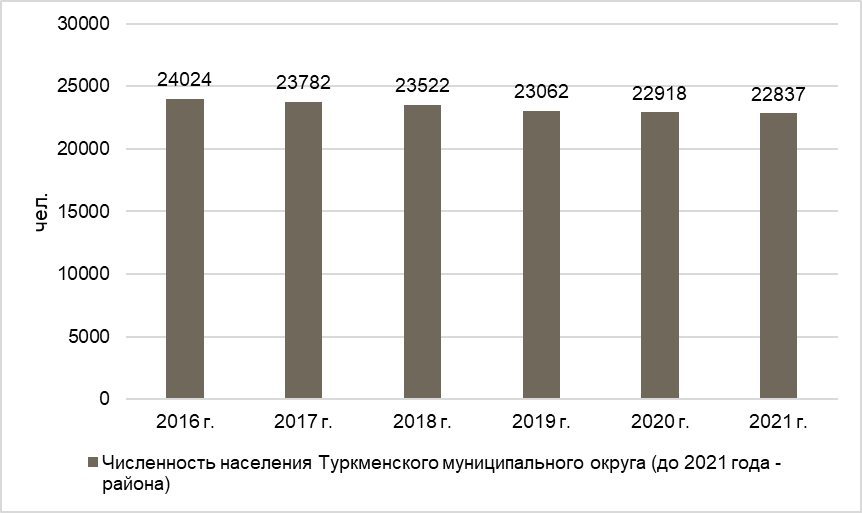 Рисунок 3.1 Динамика численности населения Туркменского муниципального округа (до 2021 года – района) Ставропольского края в 2016-2021 годах (данные на начало года)Возрастную структуру населения Туркменского муниципального округа на начало 2021 года отразим в таблице 3.2.Таблица 3.2Возрастная структура населения Туркменского муниципального округа Ставропольского края (по данным статистики на 01.01.2021)Возрастная структура населения Туркменского муниципального округа характеризуется превышением в общей численности населения округа доли населения старше трудоспособного возраста над долей населения моложе трудоспособного возраста (24% и 20% соответственно), что свидетельствует о регрессивном типе структуры населения.Согласно стратегии социально-экономического развития Туркменского муниципального округа Ставропольского края до 2035 года, утвержденной решением совета Туркменского муниципального округа Ставропольского края от 24.08.2021 № 245 (далее – Стратегия СЭР Туркменского МО до 2035 года), к 2035 году по базовому сценарию численность населения прогнозируется в размере 23860 тыс. чел.Основными стратегическими целями Стратегии СЭР Туркменского МО до 2035 года являются:1. Развитие социальной сферы, благоприятной для реализации человеческого потенциала.2. Развитие конкурентоспособной экономики, повышение предпринимательской инициативы и рост инвестиционной активности.3. Повышение качества условий жизнедеятельности населения.Показатели достижения целей социально-экономического развития округа на период реализации Стратегии СЭР Туркменского МО до 2035 года (по базовому сценарию) учитывались при установлении расчетных показателей в настоящих МНГП.Соответствие установленных расчетных показателей минимально допустимого уровня обеспеченности объектами местного значения и максимально допустимого уровня территориальной доступности таких объектов для населения Туркменского муниципального округа Ставропольского края требованиям федеральных нормативных правовых и нормативно-технических документовОсновополагающим кодифицированным нормативным правовым актом в области градостроительной деятельности является Градостроительный кодекс Российской Федерации.Законы и иные нормативные правовые акты Ставропольского края, содержащие нормы, регулирующие отношения в области градостроительной деятельности, в том числе нормативы градостроительного проектирования, не могут противоречить Градостроительному кодексу Российской Федерации.Земельный кодекс Российской Федерации расширяет сферу применения местных нормативов градостроительного проектирования, устанавливая требования по их использованию в процессе комплексного освоения территории для жилищного строительства.Земельный кодекс Российской Федерации устанавливает возможность определения предельных размеров земельных участков для иных целей, в соответствии с утвержденными в установленном порядке нормами отвода земель для конкретных видов деятельности или в соответствии с правилами землепользования и застройки, землеустроительной, градостроительной и проектной документацией. Соответствующие вопросы могут быть урегулированы в местных нормативах градостроительного проектирования.На территории Ставропольского края действует Закон Ставропольского края от 18.06.2012 № 53-кз «О некоторых вопросах регулирования отношений в области градостроительной деятельности на территории Ставропольского края» (ред. от 22.06.2021), регулирующий отдельные правоотношения в области градостроительной деятельности на территории Ставропольского края, включая порядок подготовки и утверждения региональных и местных нормативов градостроительного проектирования.Нормативы градостроительного проектирования муниципального округа содержат расчётные показатели минимально допустимого уровня обеспеченности объектами местного значения муниципального округа и расчетных показателей максимально допустимого уровня территориальной доступности таких объектов для населения муниципального округа.Перечень объектов местного значения Туркменского муниципального округа для целей настоящих МНГП подготовлен на основании:статьи 16 Федерального закона от 06.10.2003 № 131-ФЗ «Об общих принципах организации местного самоуправления в Российской Федерации»;статьи 4 Закона Ставропольского края от 18.06.2012 № 53-кз «О некоторых вопросах регулирования отношений в области градостроительной деятельности на территории Ставропольского края» (ред. от 22.06.2021);статьи 19 Устава Туркменского муниципального округа Ставропольского края.В качестве базового перечня видов объектов местного значения, в отношении которых разрабатываются Местные нормативы градостроительного проектирования Туркменского муниципального округа, принят перечень видов объектов местного значения муниципального округа, подлежащих отображению на генеральном плане муниципального округа, согласно статье 4 Закона Ставропольского края от 18.06.2012 № 53-кз «О некоторых вопросах регулирования отношений в области градостроительной деятельности на территории Ставропольского края» (ред. от 22.06.2021):1) в области электро-, тепло-, газо- и водоснабжения населения, водоотведения - линейные объекты электро-, тепло-, газо- и водоснабжения населения, водоотведения местного значения, расположенные на территории муниципального округа;2) в области автомобильных дорог местного значения:автомобильные дороги общего пользования местного значения;объекты дорожного сервиса;здания и сооружения, предназначенные для обслуживания пассажиров;3) в области физической культуры и массового спорта - спортивные сооружения и физкультурно-оздоровительные комплексы, находящиеся в муниципальной собственности;4) в области образования - объекты муниципальных дошкольных образовательных организаций, муниципальных общеобразовательных организаций и муниципальных организаций дополнительного образования;5) в области здравоохранения - объекты медицинских организаций, подведомственных органам местного самоуправления муниципального округа Ставропольского края;6) в области обработки, утилизации, обезвреживания, размещения твердых коммунальных отходов - объекты по обработке, утилизации, обезвреживанию, захоронению твердых коммунальных отходов;7) в иных областях в связи с решением вопросов местного значения муниципального округа:здания, в которых размещаются органы местного самоуправления муниципального округа и муниципальные учреждения;муниципальные организации культуры и искусства;муниципальный архив муниципального округа;объекты для организации и осуществления мероприятий по территориальной обороне и гражданской обороне, защите населения и территории муниципального округа от чрезвычайных ситуаций природного и техногенного характера;объекты капитального строительства, иные объекты, территории, которые необходимы для осуществления органами местного самоуправления муниципального образования полномочий по вопросам местного значения и в пределах переданных государственных полномочий и оказывают существенное влияние на социально-экономическое развитие муниципального округа.При определении расчетных показателей минимально допустимого уровня обеспеченности и максимально допустимого уровня территориальной доступности используются нормы свода правил 42.13330.2016 «Градостроительство. Планировка и застройка городских и сельских поселений. Актуализированная редакция СНиП 2.07.01-89*» (утв. Приказом Минстроя России от 30.12.2016 № 1034/пр, в ред. от 10.02.2017), а также других сводов правил по проектированию и строительству.В соответствии с Методическими рекомендациями по подготовке нормативов градостроительного проектирования, утвержденными приказом Минэкономразвития России от 15.02.2021 № 71, определение расчетных показателей минимально допустимого уровня обеспеченности объектами коммунальной, социальной, транспортной инфраструктур местного значения и расчетных показателей максимально допустимого уровня территориальной доступности таких объектов (предельных показателей) рекомендуется выполнять с учетом современного состояния перечисленных видов инфраструктур, отраслевых методических рекомендаций федеральных органов исполнительной власти по планированию таких объектов и услуг, прогноза численности населения, территориальных, климатических, планировочных особенностей субъектов Российской Федерации и муниципальных образований, а также с учетом результатов социологических исследований и прогнозов.Перечень нормативных правовых актов и иных документов, используемых при разработке МНГП Туркменского муниципального округа Ставропольского края, представлен в списке использованных источников.Обоснование установленных расчётных показателей минимально допустимого уровня обеспеченности объектами местного значения и максимально допустимого уровня территориальной доступности таких объектов для населения Туркменского муниципального округа Ставропольского краяТаблица 3.3Обоснование расчетных показателей общей планировочной организации и зонирования территорииТаблица 3.4Обоснование расчетных показателей в области электро-, тепло-, водоснабжения, водоотведения и газоснабженияТаблица 3.5Обоснование расчетных показателей в области автомобильных дорог и улично-дорожной сетиТаблица 3.6Обоснование расчетных показателей в области транспортной инфраструктурыТаблица 3.7Обоснование расчетных показателей в области муниципального жилищного строительстваТаблица 3.8Обоснование расчетных показателей в области образованияТаблица 3.9Обоснование расчетных показателей в области физической культуры и спортаТаблица 3.10Обоснование расчетных показателей в области культурыТаблица 3.11Обоснование расчетных показателей в области архивного делаТаблица 3.12Обоснование расчетных показателей в области связи, общественного питания, торговли и бытового обслуживанияТаблица 3.13Обоснование расчетных показателей в области рекреации, благоустройства, озеленения территорий и создания общественных пространствТаблица 3.14Обоснование расчетных показателей в области содержания мест захоронения, сбора и транспортирования, обработки, утилизации, обезвреживания, размещения отходовТаблица 3.15Обоснование расчетных показателей в области территориальной обороны и гражданской обороны, защиты населения и территории от чрезвычайных ситуаций природного и техногенного характераТаблица 3.16Обоснование расчетных показателей в области обеспечения деятельности аварийно-спасательных службТаблица 3.17Обоснование расчетных показателей в области обеспечения первичных мер пожарной безопасностиПравила и область применения расчетных показателей, содержащихся в основной части местных нормативов градостроительного проектированияПравила применения местных нормативов градостроительного проектированияВ процессе подготовки генерального плана Туркменского муниципального округа, необходимо применять расчетные показатели уровня минимальной обеспеченности объектами местного значения муниципального округа и уровня максимальной территориальной доступности таких объектов. В ходе подготовки документации по планировке территории в границах муниципального округа следует учитывать расчетные показатели минимально допустимых площадей территорий, необходимых для размещения объектов местного значения муниципального округа. При планировании размещения в границах территории проекта планировки различных объектов следует оценивать обеспеченности рассматриваемой территории объектами соответствующего вида, которые расположены (или могут быть расположены) не только в границах данной территории, но также и вне ее границ в пределах максимальной территориальной доступности, установленной для соответствующих объектов. Расчетные показатели минимально допустимого уровня обеспеченности объектам местного значения муниципального округа, а также максимально допустимого уровня территориальной доступности таких объектов, установленные в настоящих МНГП, применяются при определении местоположения планируемых к размещению объектов местного значения муниципального округа в генеральном плане Туркменского муниципального округа, а также при определении зон планируемого размещения объектов местного значения муниципального округа. При определении местоположения планируемых к размещению объектов местного значения муниципального округа в целях подготовки генерального плана муниципального округа, документации по планировке территории следует учитывать наличие на территории в границах подготавливаемого проекта подобных объектов, их параметры (площадь, емкость, вместимость, уровень территориальной доступности). МНГП Туркменского муниципального округа имеют приоритет перед РНГП Ставропольского края в случае, если расчетные показатели минимально допустимого уровня обеспеченности объектами местного значения, установленные в настоящих МНГП выше соответствующих предельных значений расчетных показателей, установленных РНГП Ставропольского края. В случае, если расчетные показатели минимально допустимого уровня обеспеченности объектами местного значения, установленные МНГП Туркменского муниципального округа, окажутся ниже уровня соответствующих предельных значений расчетных показателей, установленных РНГП Ставропольского края, то применяются предельные расчетные показатели РНГП Ставропольского края.МНГП Туркменского муниципального округа имеют приоритет перед РНГП Ставропольского края в случае, если расчетные показатели максимально допустимого уровня территориальной доступности объектов местного значения, установленные настоящими МНГП ниже соответствующих предельных значений расчетных показателей, установленных РНГП Ставропольского края. В случае, если расчетные показатели максимально допустимого уровня территориальной доступности объектов местного значения, установленные МНГП Туркменского муниципального округа, окажутся выше уровня соответствующих предельных значений расчетных показателей, установленных РНГП Ставропольского края, то применяются предельные расчетные показатели РНГП Ставропольского края.При отмене и (или) изменении действующих нормативных документов Российской Федерации и (или) Ставропольского края, в том числе тех, требования которых были учтены при подготовке настоящих МНГП и на которые дается ссылка в настоящих МНГП, следует руководствоваться нормами, вводимыми взамен отмененных.Область применения местных нормативов градостроительного проектированияДействие местных нормативов градостроительного проектирования Туркменского муниципального округа распространяется на всю территорию Туркменского муниципального округа, на правоотношения, возникшие после утверждения настоящих МНГП. Настоящие МНГП Туркменского муниципального округа устанавливают совокупность расчетных показателей минимально допустимого уровня обеспеченности объектами местного значения муниципального округа и расчетных показателей максимально допустимого уровня территориальной доступности таких объектов для населения. Расчетные показатели минимально допустимого уровня обеспеченности объектами местного значения и расчетные показатели максимально допустимого уровня территориальной доступности таких объектов для населения Туркменского муниципального округа, установленные в настоящих МНГП, применяются при подготовке генерального плана муниципального округа, правил землепользования и застройки муниципального округа, документации по планировке территории. Расчетные показатели подлежат применению разработчиком градостроительной документации, заказчиком градостроительной документации и иными заинтересованными лицами при оценке качества градостроительной документации в части установления соответствия её решений целям повышения качества жизни населения. Расчетные показатели применяются также при осуществлении государственного контроля за соблюдением органами местного самоуправления Туркменского муниципального округа законодательства о градостроительной деятельности. Приложение 1. Перечень законодательных актов и нормативно-правовых актов, используемых при разработке местных нормативов градостроительного проектированияФедеральные законыГрадостроительный кодекс Российской Федерации от 29.12.2004 № 190-ФЗ (ред. от 02.07.2021).Федеральный закон от 06.10.2003 № 131-ФЗ «Об общих принципах организации местного самоуправления в Российской Федерации» (ред. от 01.07.2021, с изм. от 23.11.2021).Федеральный закон от 22.07.2008 № 123-ФЗ «Технический регламент о требованиях пожарной безопасности» (ред. от 30.04.2021).Иные нормативные акты Российской ФедерацииПисьмо Минобрнауки России от 04.05.2016 № АК-950/02 «О методических рекомендациях» (ред. от 08.08.2016).Распоряжение Минкультуры России от 02.08.2017 № Р-965 «Об утверждении Методических рекомендаций субъектам Российской Федерации и органам местного самоуправления по развитию сети организаций культуры и обеспеченности населения услугами организаций культуры».Приказ Минспорта России от 21.03.2018 № 244 «Об утверждении Методических рекомендаций о применении нормативов и норм при определении потребности субъектов Российской Федерации в объектах физической культуры и спорта» (ред. от 14.04.2020).Приказ Минцифры России от 26.10.2020 № 538 «Об утверждении нормативов размещения отделений почтовой связи и иных объектов почтовой связи акционерного общества «Почта России».Приказ Минэкономразвития России от 15.02.2021 № 71 «Об утверждении Методических рекомендаций по подготовке нормативов градостроительного проектирования».Постановление Правительства РФ от 28.05.2021 № 815 «Об утверждении перечня национальных стандартов и сводов правил (частей таких стандартов и сводов правил), в результате применения которых на обязательной основе обеспечивается соблюдение требований Федерального закона «Технический регламент о безопасности зданий и сооружений», и о признании утратившим силу постановления Правительства Российской Федерации от 4 июля 2020 г. № 985».Нормативные акты Ставропольского краяЗакон Ставропольского края от 18.06.2012 № 53-кз «О некоторых вопросах регулирования отношений в области градостроительной деятельности на территории Ставропольского края» (ред. от 22.06.2021).Закон Ставропольского края от 31.01.2020 № 15-кз «О преобразовании муниципальных образований, входящих в состав Туркменского муниципального района Ставропольского края, и об организации местного самоуправления на территории Туркменского района Ставропольского края».Постановление Правительства Ставропольского края от 22.09.2016 № 408-п «Об утверждении территориальной схемы обращения с отходами в Ставропольском крае» (ред. от 24.12.2019, с изм. от 07.02.2021).Приказ минстроя Ставропольского края от 21.08.2017 № 332-о/д «Об утверждении Нормативов градостроительного проектирования Ставропольского края. Часть V. Сети автомобильных дорог общего пользования, общественного пассажирского транспорта, улицы, проезды, разъездные площадки применительно к различным элементам планировочной структуры территории, зданиям, строениям и сооружениям».Приказ минстроя Ставропольского края от 25.07.2017 № 295-о/д «Об утверждении Нормативов градостроительного проектирования Ставропольского края. Часть VI. Территории жилой застройки при различных типах застройки. Производственные территории. Территории различного назначения».Приказ комитета Ставропольского края по пищевой и перерабатывающей промышленности, торговле и лицензированию от 28.06.2016 № 113/01-07 о/д «Об утверждении нормативов минимальной обеспеченности населения Ставропольского края площадью торговых объектов» (ред. от 23.11.2020).Нормативные акты Туркменского муниципального округа Ставропольского краяУстав Туркменского муниципального округа Ставропольского края (принят решением Совета Туркменского муниципального округа Ставропольского края от 11.11.2020 № 31).Решение совета Туркменского муниципального округа Ставропольского края от 24.08.2021 № 245 «Об утверждении Стратегии социально-экономического развития Туркменского муниципального округа Ставропольского края до 2035 года».Своды правил по проектированию и строительству (СП)СП 4.13130.2013 «Системы противопожарной защиты. Ограничение распространения пожара на объектах защиты. Требования к объемно-планировочным и конструктивным решениям» (утв. Приказом МЧС России от 24.04.2013 № 288) (ред. от 14.02.2020).СП 8.13130 «Системы противопожарной защиты. Наружное противопожарное водоснабжение. Требования пожарной безопасности» (утв. Приказом МЧС России от 30.03.2020 № 225).СП 11.13130.2009 «Свод правил. Места дислокации подразделений пожарной охраны. Порядок и методика определения» (утв. Приказом МЧС РФ от 25.03.2009 № 181) (ред. от 09.12.2010).СП 30.13330.2016 «Свод правил. Внутренний водопровод и канализация зданий. СНиП 2.04.01-85*» (утв. и введен в действие Приказом Минстроя России от 16.12.2016 № 951/пр) (ред. от 24.01.2019).СП 31.13330.2012 «Водоснабжение. Наружные сети и сооружения» (утв. Приказом Минрегион России от 29.12.2011 № 635/14).СП 32.13330.2018. «Свод правил. Канализация. Наружные сети и сооружения. СНиП 2.04.03-85» (утв. и введен в действие Приказом Минстроя России от 25.12.2018 № 860/пр) (ред. от 23.12.2019).СП 42.13330.2016 «Градостроительство. Планировка и застройка городских и сельских поселений. Актуализированная редакция СНиП 2.07.01-89*» (утв. Приказом Минстроя России от 30.12.2016 № 1034/пр, в ред. от 10.02.2017).СП 42-101-2003 «Общие положения по проектированию и строительству газораспределительных систем из металлических и полиэтиленовых труб» (принят и введен в действие решением Межведомственного координационного совета по вопросам технического совершенствования газораспределительных систем и других инженерных коммуникаций, протокол от 8 июля 2003 г. № 32).СП 50.13330.2012 «Свод правил. Тепловая защита зданий. Актуализированная редакция СНиП 23-02-2003» (утв. Приказом Минрегиона России от 30.06.2012 № 265, ред. от 14.12.2018).СП 59.13330.2020 «Доступность зданий и сооружений для маломобильных групп населения. Актуализированная редакция СНиП 35-01-2001» (утв. Приказом Минрегиона России от 27.12.2011 № 605).Иные документы ГОСТ 33150-2014 «Дороги автомобильные общего пользования. Проектирование пешеходных и велосипедных дорожек. Общие требования».СанПиН 2.1.3684-21 «Санитарно-эпидемиологические требования к содержанию территорий городских и сельских поселений, к водным объектам, питьевой воде и питьевому водоснабжению, атмосферному воздуху, почвам, жилым помещениям, эксплуатации производственных, общественных помещений, организации и проведению санитарно-противоэпидемических (профилактических) мероприятий» (утв. постановлением Главного государственного санитарного врача РФ от 28.01.2021 № 3, ред. от 26.06.2021).Интернет-источникиФедеральная государственная информационная система территориального планирования (ФГИС ТП) – http://fgis.economy.gov.ru.Федеральная служба государственной статистики – http://gks.ru. Официальный сайт администрации Туркменского муниципального округа Ставропольского края – https://turkmenskiy.ru/. Приложение 2. Список терминов и определений, применяемых в местных нормативах градостроительного проектированияАвтомобильная дорога – объект транспортной инфраструктуры, предназначенный для движения транспортных средств и включающий в себя земельные участки в границах полосы отвода автомобильной дороги и расположенные на них или под ними конструктивные элементы (дорожное полотно, дорожное покрытие и подобные элементы) и дорожные сооружения, являющиеся ее технологической частью, – защитные дорожные сооружения, искусственные дорожные сооружения, производственные объекты, элементы обустройства автомобильных дорог.Благоустройство территории – деятельность по реализации комплекса мероприятий, установленного правилами благоустройства территории муниципального образования, направленная на обеспечение и повышение комфортности условий проживания граждан, по поддержанию и улучшению санитарного и эстетического состояния территории муниципального образования, по содержанию территорий населенных пунктов и расположенных на таких территориях объектов, в том числе территорий общего пользования, земельных участков, зданий, строений, сооружений, прилегающих территорий.Велосипедная дорожка – отдельная дорога или часть автомобильной дороги, предназначенная для велосипедистов и оборудованная соответствующими техническими средствами организации дорожного движения.Градостроительная деятельность – деятельность по развитию территорий, в том числе городов и иных поселений, осуществляемая в виде территориального планирования, градостроительного зонирования, планировки территории, архитектурно-строительного проектирования, строительства, капитального ремонта, реконструкции, сноса объектов капитального строительства, эксплуатации зданий, сооружений, комплексного развития территорий и их благоустройства.Градостроительная документация (документы градостроительного проектирования) – документы территориального планирования, документы градостроительного зонирования, документация по планировке территории.Нормативы градостроительного проектирования – совокупность расчетных показателей, установленных в соответствии с Градостроительным кодексом РФ в целях обеспечения благоприятных условий жизнедеятельности человека и подлежащих применению при подготовке документов территориального планирования, градостроительного зонирования, документации по планировке территории.Объекты местного значения – объекты капитального строительства, иные объекты, территории, которые необходимы для осуществления органами местного самоуправления полномочий по вопросам местного значения и в пределах переданных государственных полномочий в соответствии с федеральными законами, законом субъекта Российской Федерации, уставами муниципальных образований и оказывают существенное влияние на социально-экономическое развитие муниципальных районов, поселений, городских округов. Парковка (парковочное место) – специально обозначенное и при необходимости обустроенное и оборудованное место, являющееся в том числе частью автомобильной дороги и (или) примыкающее к проезжей части и (или) тротуару, обочине, эстакаде или мосту либо являющееся частью подэстакадных или подмостовых пространств, площадей и иных объектов улично-дорожной сети и предназначенное для организованной стоянки транспортных средств на платной основе или без взимания платы по решению собственника или иного владельца автомобильной дороги, собственника земельного участка.Спортивная площадка – плоскостное спортивное сооружение, которое может быть объектом не капитального строительства, включающее игровую спортивную площадку и (или) уличные тренажеры, турники.Спортивный зал – спортивное сооружение, содержащее универсальный спортивный зал.Иные понятия, используемые в настоящих нормативах, употребляются в значениях, соответствующих значениям, содержащимся в федеральном и региональном законодательстве.Перечень используемых сокращенийВ МНГП Туркменского муниципального округа применяются следующие сокращения:Заказчик: Администрация Туркменского муниципального округа Ставропольского краяКонтракт № 01216000196210000190001/183от 22 октября 2021 годаГенеральный директор 
ООО «САРСТРОЙНИИПРОЕКТ» Т.Ю. БазановаНаименование вида объектаТип расчетного показателяНаименование расчетного показателя, единица измеренияЗначение расчетного показателяЗначение расчетного показателяЗначение расчетного показателяЗначение расчетного показателяЖилая зонаРасчетный показатель минимально допустимого уровня обеспеченностиРасчетная плотность жилого фонда, кв. м общей площади на 1 га территории жилой зоны [1]населенный пункт с численностью менее 1 тыс. чел.300-500300-500Жилая зонаРасчетный показатель минимально допустимого уровня обеспеченностиРасчетная плотность жилого фонда, кв. м общей площади на 1 га территории жилой зоны [1]населенный пункт с численностью 1-3 тыс. чел.300-1000300-1000Жилая зонаРасчетный показатель минимально допустимого уровня обеспеченностиРасчетная плотность жилого фонда, кв. м общей площади на 1 га территории жилой зоны [1]населенный пункт с численностью 3-5 тыс. чел.400-2000400-2000Жилая зонаРасчетный показатель максимально допустимого уровня территориальной доступностиНе нормируетсяНе нормируетсяНе нормируетсяНе нормируетсяНе нормируетсяТерритории различного назначенияРасчетный показатель минимально допустимого уровня обеспеченностиПлощадь территории в границах квартала, кв. м/чел.назначение территорийсредняя этажность жилых домовсредняя этажность жилых домовТерритории различного назначенияРасчетный показатель минимально допустимого уровня обеспеченностиПлощадь территории в границах квартала, кв. м/чел.назначение территорийдо 3 этажей4-8 этажейТерритории различного назначенияРасчетный показатель минимально допустимого уровня обеспеченностиПлощадь территории в границах квартала, кв. м/чел.территории объектов для хранения индивидуального автомобильного транспорта2,982,06Территории различного назначенияРасчетный показатель минимально допустимого уровня обеспеченностиПлощадь территории в границах квартала, кв. м/чел.территории объектов инженерного обеспечения0,250,22Территории различного назначенияРасчетный показатель минимально допустимого уровня обеспеченностиПлощадь территории в границах квартала, кв. м/чел.территории объектов физкультурно-спортивного назначения0,920,87Территории различного назначенияРасчетный показатель минимально допустимого уровня обеспеченностиПлощадь территории в границах квартала, кв. м/чел.территории объектов торговли и общественного питания0,560,26Территории различного назначенияРасчетный показатель минимально допустимого уровня обеспеченностиПлощадь территории в границах квартала, кв. м/чел.территории объектов коммунального и бытового обслуживания0,240,11Территории различного назначенияРасчетный показатель минимально допустимого уровня обеспеченностиПлощадь территории дополнительно в границах жилого района, кв. м/чел.территории объектов для хранения индивидуального автомобильного транспорта4,013,12Территории различного назначенияРасчетный показатель минимально допустимого уровня обеспеченностиПлощадь территории дополнительно в границах жилого района, кв. м/чел.территории объектов инженерного обеспечения0,100,10Территории различного назначенияРасчетный показатель минимально допустимого уровня обеспеченностиПлощадь территории дополнительно в границах жилого района, кв. м/чел.территории объектов физкультурно-спортивного назначения1,631,54Территории различного назначенияРасчетный показатель минимально допустимого уровня обеспеченностиПлощадь территории дополнительно в границах жилого района, кв. м/чел.территории объектов торговли и общественного питания1,401,27Территории различного назначенияРасчетный показатель минимально допустимого уровня обеспеченностиПлощадь территории дополнительно в границах жилого района, кв. м/чел.территории объектов коммунального и бытового обслуживания0,280,25Территории различного назначенияРасчетный показатель минимально допустимого уровня обеспеченностиПлощадь территории дополнительно в границах жилого района, кв. м/чел.территории объектов предпринимательской деятельности, делового и финансового назначения0,840,76Территории различного назначенияРасчетный показатель минимально допустимого уровня обеспеченностиПлощадь территории дополнительно в границах жилого района, кв. м/чел.территории объектов здравоохранения0,280,25Территории различного назначенияРасчетный показатель минимально допустимого уровня обеспеченностиПлощадь территории дополнительно в границах жилого района, кв. м/чел.территории объектов образования6,465,43Территории различного назначенияРасчетный показатель минимально допустимого уровня обеспеченностиПлощадь территории дополнительно в границах жилого района, кв. м/чел.озелененные территории общего пользования4,404,40Территории различного назначенияРасчетный показатель минимально допустимого уровня обеспеченностиПлощадь территории дополнительно в границах жилого района, кв. м/чел.территории сети дорог и улиц6,425,79Территории различного назначенияРасчетный показатель минимально допустимого уровня обеспеченностиПлощадь территории дополнительно в границах населенного пункта, кв. м/чел.территории объектов для хранения индивидуального автомобильного транспорта0,470,47Территории различного назначенияРасчетный показатель минимально допустимого уровня обеспеченностиПлощадь территории дополнительно в границах населенного пункта, кв. м/чел.территории объектов инженерного обеспечения1,001,00Территории различного назначенияРасчетный показатель минимально допустимого уровня обеспеченностиПлощадь территории дополнительно в границах населенного пункта, кв. м/чел.территории объектов физкультурно-спортивного назначения0,240,24Территории различного назначенияРасчетный показатель минимально допустимого уровня обеспеченностиПлощадь территории дополнительно в границах населенного пункта, кв. м/чел.территории объектов торговли и общественного питания0,410,41Территории различного назначенияРасчетный показатель минимально допустимого уровня обеспеченностиПлощадь территории дополнительно в границах населенного пункта, кв. м/чел.территории объектов коммунального и бытового обслуживания0,050,05Территории различного назначенияРасчетный показатель минимально допустимого уровня обеспеченностиПлощадь территории дополнительно в границах населенного пункта, кв. м/чел.территории объектов предпринимательской деятельности, делового и финансового назначения0,140,14Территории различного назначенияРасчетный показатель минимально допустимого уровня обеспеченностиПлощадь территории дополнительно в границах населенного пункта, кв. м/чел.территории объектов здравоохранения0,540,54Территории различного назначенияРасчетный показатель минимально допустимого уровня обеспеченностиПлощадь территории дополнительно в границах населенного пункта, кв. м/чел.территории объектов образования0,410,41Территории различного назначенияРасчетный показатель минимально допустимого уровня обеспеченностиПлощадь территории дополнительно в границах населенного пункта, кв. м/чел.озелененные территории общего пользования9,809,80Территории различного назначенияРасчетный показатель минимально допустимого уровня обеспеченностиПлощадь территории дополнительно в границах населенного пункта, кв. м/чел.территории объектов социального обслуживания0,110,11Территории различного назначенияРасчетный показатель минимально допустимого уровня обеспеченностиПлощадь территории дополнительно в границах населенного пункта, кв. м/чел.территории объектов культуры0,270,27Территории различного назначенияРасчетный показатель минимально допустимого уровня обеспеченностиПлощадь территории дополнительно в границах населенного пункта, кв. м/чел.территории административно-управленческих объектов0,490,49Территории различного назначенияРасчетный показатель минимально допустимого уровня обеспеченностиПлощадь территории дополнительно в границах населенного пункта, кв. м/чел.территории сети дорог и улиц6,706,70Территории различного назначенияРасчетный показатель максимально допустимого уровня территориальной доступностиНе нормируетсяНе нормируетсяНе нормируетсяНе нормируетсяНе нормируетсяПримечание:1. Предельно допустимые параметры застройки земельных участков на территории жилой зоны сельских населенных пунктов Ставропольского края следует принимать по таблице 6 РНГП Ставропольского края (часть VI, раздел 1)Примечание:1. Предельно допустимые параметры застройки земельных участков на территории жилой зоны сельских населенных пунктов Ставропольского края следует принимать по таблице 6 РНГП Ставропольского края (часть VI, раздел 1)Примечание:1. Предельно допустимые параметры застройки земельных участков на территории жилой зоны сельских населенных пунктов Ставропольского края следует принимать по таблице 6 РНГП Ставропольского края (часть VI, раздел 1)Примечание:1. Предельно допустимые параметры застройки земельных участков на территории жилой зоны сельских населенных пунктов Ставропольского края следует принимать по таблице 6 РНГП Ставропольского края (часть VI, раздел 1)Примечание:1. Предельно допустимые параметры застройки земельных участков на территории жилой зоны сельских населенных пунктов Ставропольского края следует принимать по таблице 6 РНГП Ставропольского края (часть VI, раздел 1)Примечание:1. Предельно допустимые параметры застройки земельных участков на территории жилой зоны сельских населенных пунктов Ставропольского края следует принимать по таблице 6 РНГП Ставропольского края (часть VI, раздел 1)Примечание:1. Предельно допустимые параметры застройки земельных участков на территории жилой зоны сельских населенных пунктов Ставропольского края следует принимать по таблице 6 РНГП Ставропольского края (часть VI, раздел 1)Наименование вида объектаТип расчетного показателяНаименование расчетного показателя, единица измеренияЗначение расчетного показателяЗначение расчетного показателяЗначение расчетного показателяОбъекты электроснабженияРасчетный показатель минимально допустимого уровня обеспеченности [1]Объем электропотребления, кВтч/ чел. в год [2]без стационарных плитдля села Летняя ставка (численность населения свыше 3 тыс. чел.)2300Объекты электроснабженияРасчетный показатель минимально допустимого уровня обеспеченности [1]Объем электропотребления, кВтч/ чел. в год [2]без стационарных плитдля остальных населенных пунктов2170Объекты электроснабженияРасчетный показатель минимально допустимого уровня обеспеченности [1]Объем электропотребления, кВтч/ чел. в год [2]со стационарными электроплитамидля села Летняя ставка (численность населения свыше 3 тыс. чел.)2880Объекты электроснабженияРасчетный показатель минимально допустимого уровня обеспеченности [1]Объем электропотребления, кВтч/ чел. в год [2]со стационарными электроплитамидля остальных населенных пунктов2750Объекты электроснабженияРасчетный показатель минимально допустимого уровня обеспеченности [1]Годовое число часов использования максимума электрической нагрузки [3]без стационарных плитдля села Летняя ставка (численность населения свыше 3 тыс. чел.)5350Объекты электроснабженияРасчетный показатель минимально допустимого уровня обеспеченности [1]Годовое число часов использования максимума электрической нагрузки [3]без стационарных плитдля остальных населенных пунктов5300Объекты электроснабженияРасчетный показатель минимально допустимого уровня обеспеченности [1]Годовое число часов использования максимума электрической нагрузки [3]со стационарными электроплитамидля села Летняя ставка (численность населения свыше 3 тыс. чел.)5550Объекты электроснабженияРасчетный показатель минимально допустимого уровня обеспеченности [1]Годовое число часов использования максимума электрической нагрузки [3]со стационарными электроплитамидля остальных населенных пунктов5500Объекты электроснабженияРасчетный показатель максимально допустимого уровня территориальной доступностиНе нормируетсяНе нормируетсяНе нормируетсяНе нормируетсяПримечания:1. Для определения в целях градостроительного проектирования минимально допустимого уровня обеспеченности объектами, следует использовать норму минимальной обеспеченности населения (территории) соответствующим ресурсом и характеристики планируемых к размещению объектов.2. Приведенные укрупненные показатели предусматривают электропотребление жилыми и общественными зданиями, предприятиями коммунально-бытового обслуживания, объектами транспортного обслуживания, наружным освещением. Приведенные данные не учитывают применения в жилых зданиях кондиционирования, электроотопления и электроводонагрева. 3. Годовое число часов использования максимума электрической нагрузки приведено к шинам 10 (6) кВ ЦП.Примечания:1. Для определения в целях градостроительного проектирования минимально допустимого уровня обеспеченности объектами, следует использовать норму минимальной обеспеченности населения (территории) соответствующим ресурсом и характеристики планируемых к размещению объектов.2. Приведенные укрупненные показатели предусматривают электропотребление жилыми и общественными зданиями, предприятиями коммунально-бытового обслуживания, объектами транспортного обслуживания, наружным освещением. Приведенные данные не учитывают применения в жилых зданиях кондиционирования, электроотопления и электроводонагрева. 3. Годовое число часов использования максимума электрической нагрузки приведено к шинам 10 (6) кВ ЦП.Примечания:1. Для определения в целях градостроительного проектирования минимально допустимого уровня обеспеченности объектами, следует использовать норму минимальной обеспеченности населения (территории) соответствующим ресурсом и характеристики планируемых к размещению объектов.2. Приведенные укрупненные показатели предусматривают электропотребление жилыми и общественными зданиями, предприятиями коммунально-бытового обслуживания, объектами транспортного обслуживания, наружным освещением. Приведенные данные не учитывают применения в жилых зданиях кондиционирования, электроотопления и электроводонагрева. 3. Годовое число часов использования максимума электрической нагрузки приведено к шинам 10 (6) кВ ЦП.Примечания:1. Для определения в целях градостроительного проектирования минимально допустимого уровня обеспеченности объектами, следует использовать норму минимальной обеспеченности населения (территории) соответствующим ресурсом и характеристики планируемых к размещению объектов.2. Приведенные укрупненные показатели предусматривают электропотребление жилыми и общественными зданиями, предприятиями коммунально-бытового обслуживания, объектами транспортного обслуживания, наружным освещением. Приведенные данные не учитывают применения в жилых зданиях кондиционирования, электроотопления и электроводонагрева. 3. Годовое число часов использования максимума электрической нагрузки приведено к шинам 10 (6) кВ ЦП.Примечания:1. Для определения в целях градостроительного проектирования минимально допустимого уровня обеспеченности объектами, следует использовать норму минимальной обеспеченности населения (территории) соответствующим ресурсом и характеристики планируемых к размещению объектов.2. Приведенные укрупненные показатели предусматривают электропотребление жилыми и общественными зданиями, предприятиями коммунально-бытового обслуживания, объектами транспортного обслуживания, наружным освещением. Приведенные данные не учитывают применения в жилых зданиях кондиционирования, электроотопления и электроводонагрева. 3. Годовое число часов использования максимума электрической нагрузки приведено к шинам 10 (6) кВ ЦП.Примечания:1. Для определения в целях градостроительного проектирования минимально допустимого уровня обеспеченности объектами, следует использовать норму минимальной обеспеченности населения (территории) соответствующим ресурсом и характеристики планируемых к размещению объектов.2. Приведенные укрупненные показатели предусматривают электропотребление жилыми и общественными зданиями, предприятиями коммунально-бытового обслуживания, объектами транспортного обслуживания, наружным освещением. Приведенные данные не учитывают применения в жилых зданиях кондиционирования, электроотопления и электроводонагрева. 3. Годовое число часов использования максимума электрической нагрузки приведено к шинам 10 (6) кВ ЦП.Наименование вида объектаТип расчетного показателяНаименование расчетного показателя, единица измеренияЗначение расчетного показателяЗначение расчетного показателяЗначение расчетного показателяЗначение расчетного показателяЗначение расчетного показателяОбъекты теплоснабженияРасчетный показатель минимально допустимого уровня обеспеченностиРасход тепловой энергии на отопление и вентиляцию зданий, Вт/(куб.м* °C)для малоэтажных жилых одноквартирных зданий [1]для малоэтажных жилых одноквартирных зданий [1]для малоэтажных жилых одноквартирных зданий [1]для малоэтажных жилых одноквартирных зданий [1]для малоэтажных жилых одноквартирных зданий [1]Объекты теплоснабженияРасчетный показатель минимально допустимого уровня обеспеченностиРасход тепловой энергии на отопление и вентиляцию зданий, Вт/(куб.м* °C)площадь здания, кв. мколичество этажейколичество этажейколичество этажейколичество этажейОбъекты теплоснабженияРасчетный показатель минимально допустимого уровня обеспеченностиРасход тепловой энергии на отопление и вентиляцию зданий, Вт/(куб.м* °C)площадь здания, кв. м1234Объекты теплоснабженияРасчетный показатель минимально допустимого уровня обеспеченностиРасход тепловой энергии на отопление и вентиляцию зданий, Вт/(куб.м* °C)50 и менее0,579---Объекты теплоснабженияРасчетный показатель минимально допустимого уровня обеспеченностиРасход тепловой энергии на отопление и вентиляцию зданий, Вт/(куб.м* °C)1000,5170,558--Объекты теплоснабженияРасчетный показатель минимально допустимого уровня обеспеченностиРасход тепловой энергии на отопление и вентиляцию зданий, Вт/(куб.м* °C)1500,4550,4960,538-Объекты теплоснабженияРасчетный показатель минимально допустимого уровня обеспеченностиРасход тепловой энергии на отопление и вентиляцию зданий, Вт/(куб.м* °C)2500,4140,4340,4550,476Объекты теплоснабженияРасчетный показатель минимально допустимого уровня обеспеченностиРасход тепловой энергии на отопление и вентиляцию зданий, Вт/(куб.м* °C)4000,3720,3720,3930,414Объекты теплоснабженияРасчетный показатель минимально допустимого уровня обеспеченностиРасход тепловой энергии на отопление и вентиляцию зданий, Вт/(куб.м* °C)6000,3590,3590,3590,372Объекты теплоснабженияРасчетный показатель минимально допустимого уровня обеспеченностиРасход тепловой энергии на отопление и вентиляцию зданий, Вт/(куб.м* °C)1000 и более0,3360,3360,3360,336Объекты теплоснабженияРасчетный показатель минимально допустимого уровня обеспеченностиРасход тепловой энергии на отопление и вентиляцию зданий, Вт/(куб.м* °C)для многоквартирных жилых и общественных зданийдля многоквартирных жилых и общественных зданийдля многоквартирных жилых и общественных зданийдля многоквартирных жилых и общественных зданийдля многоквартирных жилых и общественных зданийОбъекты теплоснабженияРасчетный показатель минимально допустимого уровня обеспеченностиРасход тепловой энергии на отопление и вентиляцию зданий, Вт/(куб.м* °C)типы зданийколичество этажейколичество этажейколичество этажейколичество этажейОбъекты теплоснабженияРасчетный показатель минимально допустимого уровня обеспеченностиРасход тепловой энергии на отопление и вентиляцию зданий, Вт/(куб.м* °C)типы зданий1234, 5Объекты теплоснабженияРасчетный показатель минимально допустимого уровня обеспеченностиРасход тепловой энергии на отопление и вентиляцию зданий, Вт/(куб.м* °C)жилые, гостиницы, общежития0,4550,4140,3720,359Объекты теплоснабженияРасчетный показатель минимально допустимого уровня обеспеченностиРасход тепловой энергии на отопление и вентиляцию зданий, Вт/(куб.м* °C)общественные, кроме перечисленных ниже 0,4870,4400,4170,371Объекты теплоснабженияРасчетный показатель минимально допустимого уровня обеспеченностиРасход тепловой энергии на отопление и вентиляцию зданий, Вт/(куб.м* °C)поликлиники и лечебные учреждения, дома-интернаты0,3940,3820,3710,359Объекты теплоснабженияРасчетный показатель минимально допустимого уровня обеспеченностиРасход тепловой энергии на отопление и вентиляцию зданий, Вт/(куб.м* °C)дошкольные учреждения0,5210,5210,521-Объекты теплоснабженияРасчетный показатель минимально допустимого уровня обеспеченностиРасход тепловой энергии на отопление и вентиляцию зданий, Вт/(куб.м* °C)сервисного обслуживания0,2660,2550,2430,232Объекты теплоснабженияРасчетный показатель минимально допустимого уровня обеспеченностиРасход тепловой энергии на отопление и вентиляцию зданий, Вт/(куб.м* °C)административного назначения (офисы)0,4170,3940,3820,313Объекты теплоснабженияРасчетный показатель максимально допустимого уровня территориальной доступностиНе нормируетсяНе нормируетсяНе нормируетсяНе нормируетсяНе нормируетсяНе нормируетсяПримечание: 1. При промежуточных значениях отапливаемой площади дома в интервале 50-1000 кв. м значения расхода тепловой энергии на отопление и вентиляцию здания должны определяться по линейной интерполяции.Примечание: 1. При промежуточных значениях отапливаемой площади дома в интервале 50-1000 кв. м значения расхода тепловой энергии на отопление и вентиляцию здания должны определяться по линейной интерполяции.Примечание: 1. При промежуточных значениях отапливаемой площади дома в интервале 50-1000 кв. м значения расхода тепловой энергии на отопление и вентиляцию здания должны определяться по линейной интерполяции.Примечание: 1. При промежуточных значениях отапливаемой площади дома в интервале 50-1000 кв. м значения расхода тепловой энергии на отопление и вентиляцию здания должны определяться по линейной интерполяции.Примечание: 1. При промежуточных значениях отапливаемой площади дома в интервале 50-1000 кв. м значения расхода тепловой энергии на отопление и вентиляцию здания должны определяться по линейной интерполяции.Примечание: 1. При промежуточных значениях отапливаемой площади дома в интервале 50-1000 кв. м значения расхода тепловой энергии на отопление и вентиляцию здания должны определяться по линейной интерполяции.Примечание: 1. При промежуточных значениях отапливаемой площади дома в интервале 50-1000 кв. м значения расхода тепловой энергии на отопление и вентиляцию здания должны определяться по линейной интерполяции.Примечание: 1. При промежуточных значениях отапливаемой площади дома в интервале 50-1000 кв. м значения расхода тепловой энергии на отопление и вентиляцию здания должны определяться по линейной интерполяции.Наименование вида объектаТип расчетного показателяНаименование расчетного показателя, единица измеренияЗначение расчетного показателяЗначение расчетного показателяОбъекты газоснабженияРасчетный показатель минимально допустимого уровня обеспеченности [1]Объем потребления природного газа, куб. м/год на 1 человека [2]при наличии централизованного горячего водоснабжения120Объекты газоснабженияРасчетный показатель минимально допустимого уровня обеспеченности [1]Объем потребления природного газа, куб. м/год на 1 человека [2]при горячем водоснабжении от газовых водонагревателей300Объекты газоснабженияРасчетный показатель минимально допустимого уровня обеспеченности [1]Объем потребления природного газа, куб. м/год на 1 человека [2]при отсутствии всяких видов горячего водоснабжения220Объекты газоснабженияРасчетный показатель максимально допустимого уровня территориальной доступностиНе нормируетсяНе нормируетсяНе нормируетсяПримечания:1. Для определения в целях градостроительного проектирования минимально допустимого уровня обеспеченности объектами, следует использовать норму минимальной обеспеченности населения (территории) соответствующим ресурсом и характеристики планируемых к размещению объектов.2. Нормы расхода природного газа следует использовать в целях градостроительного проектирования в качестве укрупнённых показателей расхода (потребления) газа при расчётной теплоте сгорания 34 МДж/куб. м (8000 ккал/куб. м).Примечания:1. Для определения в целях градостроительного проектирования минимально допустимого уровня обеспеченности объектами, следует использовать норму минимальной обеспеченности населения (территории) соответствующим ресурсом и характеристики планируемых к размещению объектов.2. Нормы расхода природного газа следует использовать в целях градостроительного проектирования в качестве укрупнённых показателей расхода (потребления) газа при расчётной теплоте сгорания 34 МДж/куб. м (8000 ккал/куб. м).Примечания:1. Для определения в целях градостроительного проектирования минимально допустимого уровня обеспеченности объектами, следует использовать норму минимальной обеспеченности населения (территории) соответствующим ресурсом и характеристики планируемых к размещению объектов.2. Нормы расхода природного газа следует использовать в целях градостроительного проектирования в качестве укрупнённых показателей расхода (потребления) газа при расчётной теплоте сгорания 34 МДж/куб. м (8000 ккал/куб. м).Примечания:1. Для определения в целях градостроительного проектирования минимально допустимого уровня обеспеченности объектами, следует использовать норму минимальной обеспеченности населения (территории) соответствующим ресурсом и характеристики планируемых к размещению объектов.2. Нормы расхода природного газа следует использовать в целях градостроительного проектирования в качестве укрупнённых показателей расхода (потребления) газа при расчётной теплоте сгорания 34 МДж/куб. м (8000 ккал/куб. м).Примечания:1. Для определения в целях градостроительного проектирования минимально допустимого уровня обеспеченности объектами, следует использовать норму минимальной обеспеченности населения (территории) соответствующим ресурсом и характеристики планируемых к размещению объектов.2. Нормы расхода природного газа следует использовать в целях градостроительного проектирования в качестве укрупнённых показателей расхода (потребления) газа при расчётной теплоте сгорания 34 МДж/куб. м (8000 ккал/куб. м).Наименование вида объектаТип расчетного показателяНаименование расчетного показателя, единица измеренияЗначение расчетного показателяЗначение расчетного показателяОбъекты водоснабженияРасчетный показатель минимально допустимого уровня обеспеченностиОбъем водопотребления, л/сут. на 1 чел.при застройке зданиями, оборудованными внутренним водопроводом и канализацией, с ванными и местными водонагревателями160Объекты водоснабженияРасчетный показатель минимально допустимого уровня обеспеченностиОбъем водопотребления, л/сут. на 1 чел.при застройке зданиями, оборудованными внутренним водопроводом и канализацией, с ванными и местными водонагревателями, с централизованным горячим водоснабжением230Объекты водоснабженияРасчетный показатель максимально допустимого уровня территориальной доступностиНе нормируетсяНе нормируетсяНе нормируетсяОбъекты водоотведенияРасчетный показатель минимально допустимого уровня обеспеченностиОбъем водоотведения, л/сут. на 1 чел.при застройке зданиями, оборудованными внутренним водопроводом и канализацией, с ванными и местными водонагревателями160Объекты водоотведенияРасчетный показатель минимально допустимого уровня обеспеченностиОбъем водоотведения, л/сут. на 1 чел.при застройке зданиями, оборудованными внутренним водопроводом и канализацией, с ванными и местными водонагревателями, с централизованным горячим водоснабжением230Объекты водоотведенияРасчетный показатель максимально допустимого уровня территориальной доступностиНе нормируетсяНе нормируетсяНе нормируетсяПримечания: 1. Удельное водопотребление включает расходы воды на хозяйственно-питьевые и бытовые нужды в общественных зданиях (по классификации, принятой в СП 44.13330), за исключением расходов воды для домов отдыха, санаторно-туристских комплексов и детских оздоровительных лагерей, которые должны приниматься согласно СП 30.13330 и технологическим данным.2. Количество воды на нужды промышленности, обеспечивающей население продуктами, и неучтенные расходы при соответствующем обосновании допускается принимать дополнительно в размере 10-15% суммарного расхода на хозяйственно-питьевые нужды населенного пункта.Примечания: 1. Удельное водопотребление включает расходы воды на хозяйственно-питьевые и бытовые нужды в общественных зданиях (по классификации, принятой в СП 44.13330), за исключением расходов воды для домов отдыха, санаторно-туристских комплексов и детских оздоровительных лагерей, которые должны приниматься согласно СП 30.13330 и технологическим данным.2. Количество воды на нужды промышленности, обеспечивающей население продуктами, и неучтенные расходы при соответствующем обосновании допускается принимать дополнительно в размере 10-15% суммарного расхода на хозяйственно-питьевые нужды населенного пункта.Примечания: 1. Удельное водопотребление включает расходы воды на хозяйственно-питьевые и бытовые нужды в общественных зданиях (по классификации, принятой в СП 44.13330), за исключением расходов воды для домов отдыха, санаторно-туристских комплексов и детских оздоровительных лагерей, которые должны приниматься согласно СП 30.13330 и технологическим данным.2. Количество воды на нужды промышленности, обеспечивающей население продуктами, и неучтенные расходы при соответствующем обосновании допускается принимать дополнительно в размере 10-15% суммарного расхода на хозяйственно-питьевые нужды населенного пункта.Примечания: 1. Удельное водопотребление включает расходы воды на хозяйственно-питьевые и бытовые нужды в общественных зданиях (по классификации, принятой в СП 44.13330), за исключением расходов воды для домов отдыха, санаторно-туристских комплексов и детских оздоровительных лагерей, которые должны приниматься согласно СП 30.13330 и технологическим данным.2. Количество воды на нужды промышленности, обеспечивающей население продуктами, и неучтенные расходы при соответствующем обосновании допускается принимать дополнительно в размере 10-15% суммарного расхода на хозяйственно-питьевые нужды населенного пункта.Примечания: 1. Удельное водопотребление включает расходы воды на хозяйственно-питьевые и бытовые нужды в общественных зданиях (по классификации, принятой в СП 44.13330), за исключением расходов воды для домов отдыха, санаторно-туристских комплексов и детских оздоровительных лагерей, которые должны приниматься согласно СП 30.13330 и технологическим данным.2. Количество воды на нужды промышленности, обеспечивающей население продуктами, и неучтенные расходы при соответствующем обосновании допускается принимать дополнительно в размере 10-15% суммарного расхода на хозяйственно-питьевые нужды населенного пункта.Наименование вида объектаТип расчетного показателяНаименование расчетного показателя, единица измеренияЗначение расчетного показателяЗначение расчетного показателяАвтомобильные дороги местного значенияРасчетный показатель минимально допустимого уровня обеспеченностиДоля местных автомобильных дорог, соответствующих нормативным требованиям к транспортно-эксплуатационным показателям, в общей протяженности автомобильных дорог межмуниципального значения, %5050Автомобильные дороги местного значенияРасчетный показатель максимально допустимого уровня территориальной доступностиНе нормируетсяНе нормируетсяНе нормируетсяУлично-дорожная сеть населенного пунктаРасчетный показатель минимально допустимого уровня обеспеченности [1]Ширина полосы движения, м основные улицы сельского населенного пункта3,5Улично-дорожная сеть населенного пунктаРасчетный показатель минимально допустимого уровня обеспеченности [1]Ширина полосы движения, м местные улицы3,0Улично-дорожная сеть населенного пунктаРасчетный показатель минимально допустимого уровня обеспеченности [1]Ширина полосы движения, м местные дороги2,75Улично-дорожная сеть населенного пунктаРасчетный показатель минимально допустимого уровня обеспеченности [1]Ширина полосы движения, м проезды4,5Улично-дорожная сеть населенного пунктаРасчетный показатель минимально допустимого уровня обеспеченности [1]Число полос движения (суммарно в двух направлениях), ед.основные улицы сельского населенного пункта2Улично-дорожная сеть населенного пунктаРасчетный показатель минимально допустимого уровня обеспеченности [1]Число полос движения (суммарно в двух направлениях), ед.местные улицы2Улично-дорожная сеть населенного пунктаРасчетный показатель минимально допустимого уровня обеспеченности [1]Число полос движения (суммарно в двух направлениях), ед.местные дороги2Улично-дорожная сеть населенного пунктаРасчетный показатель минимально допустимого уровня обеспеченности [1]Число полос движения (суммарно в двух направлениях), ед.проезды1Улично-дорожная сеть населенного пунктаРасчетный показатель минимально допустимого уровня обеспеченности [1]Ширина пешеходной части тротуара, мосновные улицы сельского населенного пункта1,5Улично-дорожная сеть населенного пунктаРасчетный показатель минимально допустимого уровня обеспеченности [1]Ширина пешеходной части тротуара, мместные улицы1,5Улично-дорожная сеть населенного пунктаРасчетный показатель минимально допустимого уровня обеспеченности [1]Ширина пешеходной части тротуара, мместные дороги1,0 [2]Улично-дорожная сеть населенного пунктаРасчетный показатель минимально допустимого уровня обеспеченности [1]Ширина пешеходной части тротуара, мпроезды-Улично-дорожная сеть населенного пунктаРасчетный показатель минимально допустимого уровня обеспеченности [1]Плотность дорог улично-дорожной сети, км/кв. кмПо заданию на проектированиеПо заданию на проектированиеУлично-дорожная сеть населенного пунктаРасчетный показатель максимально допустимого уровня территориальной доступностиНе нормируетсяНе нормируетсяНе нормируетсяВелосипедные дорожки в границах населенного пунктаРасчетный показатель минимально допустимого уровня обеспеченности [3, 4]Ширина полосы для велосипедистов, мпри новом строительстве 1,2Велосипедные дорожки в границах населенного пунктаРасчетный показатель минимально допустимого уровня обеспеченности [3, 4]Ширина полосы для велосипедистов, мв стесненных условиях 0,9Велосипедные дорожки в границах населенного пунктаРасчетный показатель минимально допустимого уровня обеспеченности [3, 4]Ширина обочин велосипедной дорожки, м0,50,5Велосипедные дорожки в границах населенного пунктаРасчетный показатель минимально допустимого уровня обеспеченности [3, 4]Расстояние до бокового препятствия, м0,50,5Велосипедные дорожки в границах населенного пунктаРасчетный показатель минимально допустимого уровня обеспеченности [3, 4]Плотность сети велодорожек, км/ кв. кмПо заданию на проектированиеПо заданию на проектированиеВелосипедные дорожки в границах населенного пунктаРасчетный показатель максимально допустимого уровня территориальной доступностиНе нормируетсяНе нормируетсяНе нормируетсяПримечания:1. Остальные расчетные параметры улиц и дорог сельского населенного пункта следует принимать по таблице 11.4 СП 42.13330.2016.2. На местных дорогах тротуар допускает устраивать с одной стороны.3. Проектирование велодорожек следует осуществлять в соответствии с требованиями раздела 6 ГОСТ 33150-2014 «Дороги автомобильные общего пользования. Проектирование пешеходных и велосипедных дорожек. Общие требования».4. Остальные геометрические параметры велосипедной дорожки следует принимать в соответствии с требованиями таблицы 4 ГОСТ 33150-2014.Примечания:1. Остальные расчетные параметры улиц и дорог сельского населенного пункта следует принимать по таблице 11.4 СП 42.13330.2016.2. На местных дорогах тротуар допускает устраивать с одной стороны.3. Проектирование велодорожек следует осуществлять в соответствии с требованиями раздела 6 ГОСТ 33150-2014 «Дороги автомобильные общего пользования. Проектирование пешеходных и велосипедных дорожек. Общие требования».4. Остальные геометрические параметры велосипедной дорожки следует принимать в соответствии с требованиями таблицы 4 ГОСТ 33150-2014.Примечания:1. Остальные расчетные параметры улиц и дорог сельского населенного пункта следует принимать по таблице 11.4 СП 42.13330.2016.2. На местных дорогах тротуар допускает устраивать с одной стороны.3. Проектирование велодорожек следует осуществлять в соответствии с требованиями раздела 6 ГОСТ 33150-2014 «Дороги автомобильные общего пользования. Проектирование пешеходных и велосипедных дорожек. Общие требования».4. Остальные геометрические параметры велосипедной дорожки следует принимать в соответствии с требованиями таблицы 4 ГОСТ 33150-2014.Примечания:1. Остальные расчетные параметры улиц и дорог сельского населенного пункта следует принимать по таблице 11.4 СП 42.13330.2016.2. На местных дорогах тротуар допускает устраивать с одной стороны.3. Проектирование велодорожек следует осуществлять в соответствии с требованиями раздела 6 ГОСТ 33150-2014 «Дороги автомобильные общего пользования. Проектирование пешеходных и велосипедных дорожек. Общие требования».4. Остальные геометрические параметры велосипедной дорожки следует принимать в соответствии с требованиями таблицы 4 ГОСТ 33150-2014.Примечания:1. Остальные расчетные параметры улиц и дорог сельского населенного пункта следует принимать по таблице 11.4 СП 42.13330.2016.2. На местных дорогах тротуар допускает устраивать с одной стороны.3. Проектирование велодорожек следует осуществлять в соответствии с требованиями раздела 6 ГОСТ 33150-2014 «Дороги автомобильные общего пользования. Проектирование пешеходных и велосипедных дорожек. Общие требования».4. Остальные геометрические параметры велосипедной дорожки следует принимать в соответствии с требованиями таблицы 4 ГОСТ 33150-2014.Наименование вида объектаТип расчетного показателяНаименование расчетного показателя, единица измеренияЗначение расчетного показателяЗначение расчетного показателяАвтовокзалы, автостанцииРасчетный показатель минимально допустимого уровня обеспеченностиКоличество объектов, ед. на муниципальный округ11Автовокзалы, автостанцииРасчетный показатель минимально допустимого уровня обеспеченностиКоличество межмуниципальных пригородных маршрутов, шт.1010Автовокзалы, автостанцииРасчетный показатель максимально допустимого уровня территориальной доступностиНе нормируетсяНе нормируетсяНе нормируетсяАвтозаправочные станции Расчетный показатель минимально допустимого уровня обеспеченностиКоличество объектов, единиц на 1200 легковых автомобилей11Автозаправочные станции Расчетный показатель максимально допустимого уровня территориальной доступностиНе нормируетсяНе нормируетсяНе нормируетсяСтанции технического обслуживанияРасчетный показатель минимально допустимого уровня обеспеченностиКоличество постов, единиц на 200 легковых автомобилей11Станции технического обслуживанияРасчетный показатель максимально допустимого уровня территориальной доступностиНе нормируетсяНе нормируетсяНе нормируетсяСтанции технического обслуживанияРасчетный показатель минимально допустимого уровня обеспеченностиКоличество постов, единиц на 200 легковых автомобилей11Станции технического обслуживанияРасчетный показатель максимально допустимого уровня территориальной доступностиНе нормируетсяНе нормируетсяНе нормируетсяОбъекты для хранения легковых автомобилей постоянного населения, расположенные вблизи от мест проживанияРасчетный показатель минимально допустимого уровня обеспеченностиКоличество машино-мест на 1 квартиру многоквартирного жилого домажилой дом бизнес-класса2,0Объекты для хранения легковых автомобилей постоянного населения, расположенные вблизи от мест проживанияРасчетный показатель минимально допустимого уровня обеспеченностиКоличество машино-мест на 1 квартиру многоквартирного жилого домажилой дом эконом-класса1,2Объекты для хранения легковых автомобилей постоянного населения, расположенные вблизи от мест проживанияРасчетный показатель минимально допустимого уровня обеспеченностиКоличество машино-мест на 1 квартиру многоквартирного жилого домажилой дом муниципального фонда1,0Объекты для хранения легковых автомобилей постоянного населения, расположенные вблизи от мест проживанияРасчетный показатель минимально допустимого уровня обеспеченностиКоличество машино-мест на 1 квартиру многоквартирного жилого домажилой дом специализированного фонда0,7Объекты для хранения легковых автомобилей постоянного населения, расположенные вблизи от мест проживанияРасчетный показатель максимально допустимого уровня территориальной доступностиПешеходная доступность, мзоны жилой застройки 800Объекты для хранения легковых автомобилей постоянного населения, расположенные вблизи от мест проживанияРасчетный показатель максимально допустимого уровня территориальной доступностиПешеходная доступность, мрайоны реконструкции1000Объекты для паркования легковых автомобилей постоянного и дневного населения при поездках по различным целямРасчетный показатель минимально допустимого уровня обеспеченности [3]Количество работающих на 1 машино-местоучреждения управления, кредитно-финансовые и юридические учреждения5Объекты для паркования легковых автомобилей постоянного и дневного населения при поездках по различным целямРасчетный показатель минимально допустимого уровня обеспеченности [3]Количество кв. м общей площади складских помещений объекта на 1 машино-местомагазины-склады (мелкооптовой и розничной торговли, гипермаркеты)35Объекты для паркования легковых автомобилей постоянного и дневного населения при поездках по различным целямРасчетный показатель минимально допустимого уровня обеспеченности [3]Количество посадочных мест на 1 машино-местопредприятия общественного питания периодического спроса (рестораны, кафе)10Объекты для паркования легковых автомобилей постоянного и дневного населения при поездках по различным целямРасчетный показатель минимально допустимого уровня обеспеченности [3]Количество единовременных посетителей на 1 машино-местодосугово-развлекательные учреждения: развлекательные центры, дискотеки, залы игровых автоматов, ночные клубы7Объекты для паркования легковых автомобилей постоянного и дневного населения при поездках по различным целямРасчетный показатель максимально допустимого уровня территориальной доступностиПешеходная доступность, мот входов в места крупных учреждений торговли и общественного питания150Объекты для паркования легковых автомобилей постоянного и дневного населения при поездках по различным целямРасчетный показатель максимально допустимого уровня территориальной доступностиПешеходная доступность, мот прочих учреждений и предприятий обслуживания населения и административных зданий250Объекты для паркования легковых автомобилей постоянного и дневного населения при поездках по различным целямРасчетный показатель максимально допустимого уровня территориальной доступностиПешеходная доступность, мот входов в парки, на выставки и стадионы400Объекты для паркования легковых автомобилей постоянного и дневного населения при поездках по различным целямРасчетный показатель максимально допустимого уровня территориальной доступностиПешеходная доступность, мв зонах массового отдыха1000Индивидуальные автостоянки для маломобильных групп населения на участке около или внутри зданий учреждений обслуживанияРасчетный показатель минимально допустимого уровня обеспеченностиДоля мест для транспорта инвалидов, %10 (не менее 1 места)10 (не менее 1 места)Индивидуальные автостоянки для маломобильных групп населения на участке около или внутри зданий учреждений обслуживанияРасчетный показатель минимально допустимого уровня обеспеченностиСпециализированных мест для автотранспорта инвалидов на кресле-коляске из расчета, % (мест)на автостоянке до 100 мест включительно5%, но не менее одного местаИндивидуальные автостоянки для маломобильных групп населения на участке около или внутри зданий учреждений обслуживанияРасчетный показатель максимально допустимого уровня территориальной доступностиПешеходная доступность, мот входа в предприятие или в учреждение, доступного для инвалидов50Индивидуальные автостоянки для маломобильных групп населения на участке около или внутри зданий учреждений обслуживанияРасчетный показатель максимально допустимого уровня территориальной доступностиПешеходная доступность, мот входа в жилое здание [2]100Примечание:1. Расчетные показатели минимально допустимого уровня обеспеченности машино-местами для хранения и паркования легковых автомобилей для целей, не указанных в таблице, следует принимать в соответствии с требованиями приложения Ж СП 42.13330.2016 и Приложения 3 РНГП Ставропольского края (часть V, раздел 5).2. При реконструкции, сложной конфигурации земельного участка допускается увеличивать расстояние от зданий до стоянок (парковок), но не более 150 м.Примечание:1. Расчетные показатели минимально допустимого уровня обеспеченности машино-местами для хранения и паркования легковых автомобилей для целей, не указанных в таблице, следует принимать в соответствии с требованиями приложения Ж СП 42.13330.2016 и Приложения 3 РНГП Ставропольского края (часть V, раздел 5).2. При реконструкции, сложной конфигурации земельного участка допускается увеличивать расстояние от зданий до стоянок (парковок), но не более 150 м.Примечание:1. Расчетные показатели минимально допустимого уровня обеспеченности машино-местами для хранения и паркования легковых автомобилей для целей, не указанных в таблице, следует принимать в соответствии с требованиями приложения Ж СП 42.13330.2016 и Приложения 3 РНГП Ставропольского края (часть V, раздел 5).2. При реконструкции, сложной конфигурации земельного участка допускается увеличивать расстояние от зданий до стоянок (парковок), но не более 150 м.Примечание:1. Расчетные показатели минимально допустимого уровня обеспеченности машино-местами для хранения и паркования легковых автомобилей для целей, не указанных в таблице, следует принимать в соответствии с требованиями приложения Ж СП 42.13330.2016 и Приложения 3 РНГП Ставропольского края (часть V, раздел 5).2. При реконструкции, сложной конфигурации земельного участка допускается увеличивать расстояние от зданий до стоянок (парковок), но не более 150 м.Примечание:1. Расчетные показатели минимально допустимого уровня обеспеченности машино-местами для хранения и паркования легковых автомобилей для целей, не указанных в таблице, следует принимать в соответствии с требованиями приложения Ж СП 42.13330.2016 и Приложения 3 РНГП Ставропольского края (часть V, раздел 5).2. При реконструкции, сложной конфигурации земельного участка допускается увеличивать расстояние от зданий до стоянок (парковок), но не более 150 м.Наименование вида объектаТип расчетного показателяНаименование расчетного показателя, единица измеренияЗначение расчетного показателяЖилые помещения муниципального жилищного фондаРасчетный показатель минимально допустимого уровня обеспеченностиНорма предоставления площади жилого помещения по договору социального найма, кв. м общей площади жилых помещений на человекаВ соответствии с нормативными актами органов местного самоуправленияЖилые помещения муниципального жилищного фондаРасчетный показатель максимально допустимого уровня территориальной доступностиНе нормируетсяНе нормируетсяНаименование вида объектаТип расчетного показателяНаименование расчетного показателя, единица измеренияЗначение расчетного показателяЗначение расчетного показателяДошкольная образовательная организацияРасчетный показатель минимально допустимого уровня обеспеченностиКоличество мест на 1000 жителей [1]к 2024 году54Дошкольная образовательная организацияРасчетный показатель минимально допустимого уровня обеспеченностиКоличество мест на 1000 жителей [1]к 2030 году56Дошкольная образовательная организацияРасчетный показатель минимально допустимого уровня обеспеченностиКоличество мест на 1000 жителей [1]к 2035 году58Дошкольная образовательная организацияРасчетный показатель минимально допустимого уровня обеспеченностиУдельный вес числа дошкольных образовательных организаций, в которых создана универсальная безбарьерная среда для инклюзивного образования детей-инвалидов, в общем числе дошкольных образовательных организаций, %2020Дошкольная образовательная организацияРасчетный показатель максимально допустимого уровня территориальной доступностиПешеходная доступность, м500500Общеобразовательная организацияРасчетный показатель минимально допустимого уровня обеспеченностиКоличество мест на 1000 жителей [2]120120Общеобразовательная организацияРасчетный показатель минимально допустимого уровня обеспеченностиУдельный вес числа общеобразовательных организаций, в которых создана универсальная безбарьерная среда для инклюзивного образования детей-инвалидов, в общем числе общеобразовательных организаций, %2525Общеобразовательная организацияРасчетный показатель максимально допустимого уровня территориальной доступностиТранспортная доступность, минут [3]для учащихся уровня начального общего образования15Общеобразовательная организацияРасчетный показатель максимально допустимого уровня территориальной доступностиТранспортная доступность, минут [3]для учащихся основного общего и среднего общего образования30Объекты дополнительного образованияРасчетный показатель минимально допустимого уровня обеспеченностиКоличество мест на 1000 жителейк 2024 году134Объекты дополнительного образованияРасчетный показатель минимально допустимого уровня обеспеченностиКоличество мест на 1000 жителейк 2030 году138Объекты дополнительного образованияРасчетный показатель минимально допустимого уровня обеспеченностиКоличество мест на 1000 жителейк 2035 году148Объекты дополнительного образованияРасчетный показатель максимально допустимого уровня территориальной доступностиТранспортно-пешеходная доступность, мин.3030Примечания:1. В сельской местности проектируется не менее одной дошкольной образовательной организации на 62 воспитанника. 2. В сельской местности проектируется не менее одной дневной общеобразовательной школы на 201 человек.3. Подвоз учащихся осуществляется на транспорте, предназначенном для перевозки детей. Предельный пешеходный подход учащихся к месту сбора на остановке должен быть не более .Примечания:1. В сельской местности проектируется не менее одной дошкольной образовательной организации на 62 воспитанника. 2. В сельской местности проектируется не менее одной дневной общеобразовательной школы на 201 человек.3. Подвоз учащихся осуществляется на транспорте, предназначенном для перевозки детей. Предельный пешеходный подход учащихся к месту сбора на остановке должен быть не более .Примечания:1. В сельской местности проектируется не менее одной дошкольной образовательной организации на 62 воспитанника. 2. В сельской местности проектируется не менее одной дневной общеобразовательной школы на 201 человек.3. Подвоз учащихся осуществляется на транспорте, предназначенном для перевозки детей. Предельный пешеходный подход учащихся к месту сбора на остановке должен быть не более .Примечания:1. В сельской местности проектируется не менее одной дошкольной образовательной организации на 62 воспитанника. 2. В сельской местности проектируется не менее одной дневной общеобразовательной школы на 201 человек.3. Подвоз учащихся осуществляется на транспорте, предназначенном для перевозки детей. Предельный пешеходный подход учащихся к месту сбора на остановке должен быть не более .Примечания:1. В сельской местности проектируется не менее одной дошкольной образовательной организации на 62 воспитанника. 2. В сельской местности проектируется не менее одной дневной общеобразовательной школы на 201 человек.3. Подвоз учащихся осуществляется на транспорте, предназначенном для перевозки детей. Предельный пешеходный подход учащихся к месту сбора на остановке должен быть не более .Наименование вида объектаТип расчетного показателяНаименование расчетного показателя, единица измеренияЗначение расчетного показателяЗначение расчетного показателяОбъекты физической культуры спорта (всего)Расчетный показатель минимально допустимого уровня обеспеченностиУсредненный норматив единовременной пропускной способности объектов физкультуры и спорта, чел./1000 чел.122122Объекты физической культуры спорта (всего)Расчетный показатель максимально допустимого уровня территориальной доступностиНе нормируетсяНе нормируетсяНе нормируетсяСпортивные площадкиРасчетный показатель минимально допустимого уровня обеспеченностиКоличество объектов, ед.населенный пункт с численностью населения свыше 50 чел.1Спортивные площадкиРасчетный показатель минимально допустимого уровня обеспеченностиКоличество объектов, ед.населенный пункт с численностью населения менее 50 чел.не нормируетсяСпортивные площадкиРасчетный показатель минимально допустимого уровня обеспеченностиРазмер площадки для занятия физкультурой, кв. м на чел.2,02,0Спортивные площадкиРасчетный показатель максимально допустимого уровня территориальной доступностиРадиус обслуживания физкультурно-спортивного центра жилого района, м15001500Спортивные залыРасчетный показатель минимально допустимого уровня обеспеченностиКоличество объектов, ед.населенный пункт с численностью населения свыше 500 чел. 1Спортивные залыРасчетный показатель минимально допустимого уровня обеспеченностиКоличество объектов, ед.населенный пункт с численностью населения менее 500 чел.не нормируетсяСпортивные залыРасчетный показатель минимально допустимого уровня обеспеченностиПлощадь пола, кв. м на 1 тыс. чел.6060Спортивные залыРасчетный показатель максимально допустимого уровня территориальной доступностиРадиус обслуживания помещений для физкультурно-оздоровительных мероприятий, м500500Примечания:1. В качестве объекта спорта принимается сетевая единица соответствующего вида обслуживания, а также филиалы и территориально обособленные отделы.2. При расчете потребности населения в спортивных сооружениях рекомендуется учитывать сооружения регионального значения (при наличии).3. Физкультурно-спортивные сооружения сети общего пользования следует, как правило, объединять со спортивными объектами общеобразовательных школ и других учебных заведений, учреждений отдыха и культуры.4. Нормы расчета залов необходимо принимать с учетом минимальной вместимости объектов по технологическим требованиям.5. Решения о видах создаваемых спортивных объектов органы местного самоуправления принимают самостоятельно, исходя из предпочтений местного населения, имеющихся финансовых ресурсов, включая внебюджетные источники финансирования, наличия предложений от субъектов предпринимательской деятельности в рамках государственно-частного партнерства.6. В качестве спортивной площадки могут выступать: игровые спортивные площадки и (или) уличные тренажеры, турники, приспособленные площадки, не требующие капитальных вложений. Пример: универсальная игровая площадка для баскетбола и мини-футбола - 25 x 15 м, площадка для воздушной силовой атлетики (воркаута) - 8 x 5 м.Примечания:1. В качестве объекта спорта принимается сетевая единица соответствующего вида обслуживания, а также филиалы и территориально обособленные отделы.2. При расчете потребности населения в спортивных сооружениях рекомендуется учитывать сооружения регионального значения (при наличии).3. Физкультурно-спортивные сооружения сети общего пользования следует, как правило, объединять со спортивными объектами общеобразовательных школ и других учебных заведений, учреждений отдыха и культуры.4. Нормы расчета залов необходимо принимать с учетом минимальной вместимости объектов по технологическим требованиям.5. Решения о видах создаваемых спортивных объектов органы местного самоуправления принимают самостоятельно, исходя из предпочтений местного населения, имеющихся финансовых ресурсов, включая внебюджетные источники финансирования, наличия предложений от субъектов предпринимательской деятельности в рамках государственно-частного партнерства.6. В качестве спортивной площадки могут выступать: игровые спортивные площадки и (или) уличные тренажеры, турники, приспособленные площадки, не требующие капитальных вложений. Пример: универсальная игровая площадка для баскетбола и мини-футбола - 25 x 15 м, площадка для воздушной силовой атлетики (воркаута) - 8 x 5 м.Примечания:1. В качестве объекта спорта принимается сетевая единица соответствующего вида обслуживания, а также филиалы и территориально обособленные отделы.2. При расчете потребности населения в спортивных сооружениях рекомендуется учитывать сооружения регионального значения (при наличии).3. Физкультурно-спортивные сооружения сети общего пользования следует, как правило, объединять со спортивными объектами общеобразовательных школ и других учебных заведений, учреждений отдыха и культуры.4. Нормы расчета залов необходимо принимать с учетом минимальной вместимости объектов по технологическим требованиям.5. Решения о видах создаваемых спортивных объектов органы местного самоуправления принимают самостоятельно, исходя из предпочтений местного населения, имеющихся финансовых ресурсов, включая внебюджетные источники финансирования, наличия предложений от субъектов предпринимательской деятельности в рамках государственно-частного партнерства.6. В качестве спортивной площадки могут выступать: игровые спортивные площадки и (или) уличные тренажеры, турники, приспособленные площадки, не требующие капитальных вложений. Пример: универсальная игровая площадка для баскетбола и мини-футбола - 25 x 15 м, площадка для воздушной силовой атлетики (воркаута) - 8 x 5 м.Примечания:1. В качестве объекта спорта принимается сетевая единица соответствующего вида обслуживания, а также филиалы и территориально обособленные отделы.2. При расчете потребности населения в спортивных сооружениях рекомендуется учитывать сооружения регионального значения (при наличии).3. Физкультурно-спортивные сооружения сети общего пользования следует, как правило, объединять со спортивными объектами общеобразовательных школ и других учебных заведений, учреждений отдыха и культуры.4. Нормы расчета залов необходимо принимать с учетом минимальной вместимости объектов по технологическим требованиям.5. Решения о видах создаваемых спортивных объектов органы местного самоуправления принимают самостоятельно, исходя из предпочтений местного населения, имеющихся финансовых ресурсов, включая внебюджетные источники финансирования, наличия предложений от субъектов предпринимательской деятельности в рамках государственно-частного партнерства.6. В качестве спортивной площадки могут выступать: игровые спортивные площадки и (или) уличные тренажеры, турники, приспособленные площадки, не требующие капитальных вложений. Пример: универсальная игровая площадка для баскетбола и мини-футбола - 25 x 15 м, площадка для воздушной силовой атлетики (воркаута) - 8 x 5 м.Примечания:1. В качестве объекта спорта принимается сетевая единица соответствующего вида обслуживания, а также филиалы и территориально обособленные отделы.2. При расчете потребности населения в спортивных сооружениях рекомендуется учитывать сооружения регионального значения (при наличии).3. Физкультурно-спортивные сооружения сети общего пользования следует, как правило, объединять со спортивными объектами общеобразовательных школ и других учебных заведений, учреждений отдыха и культуры.4. Нормы расчета залов необходимо принимать с учетом минимальной вместимости объектов по технологическим требованиям.5. Решения о видах создаваемых спортивных объектов органы местного самоуправления принимают самостоятельно, исходя из предпочтений местного населения, имеющихся финансовых ресурсов, включая внебюджетные источники финансирования, наличия предложений от субъектов предпринимательской деятельности в рамках государственно-частного партнерства.6. В качестве спортивной площадки могут выступать: игровые спортивные площадки и (или) уличные тренажеры, турники, приспособленные площадки, не требующие капитальных вложений. Пример: универсальная игровая площадка для баскетбола и мини-футбола - 25 x 15 м, площадка для воздушной силовой атлетики (воркаута) - 8 x 5 м.Наименование вида объектаТип расчетного показателяНаименование расчетного показателя, единица измеренияЗначение расчетного показателяОбщедоступная библиотекаРасчетный показатель минимально допустимого уровня обеспеченностиКоличество объектов на муниципальный округ, ед.1Общедоступная библиотекаРасчетный показатель максимально допустимого уровня территориальной доступностиТранспортная доступность, мин.60Детская библиотекаРасчетный показатель минимально допустимого уровня обеспеченностиКоличество объектов на муниципальный округ, ед.1Детская библиотекаРасчетный показатель максимально допустимого уровня территориальной доступностиТранспортная доступность, мин.60Точка доступа к полнотекстовым информационным ресурсамРасчетный показатель минимально допустимого уровня обеспеченностиКоличество объектов на муниципальный округ, ед.1Точка доступа к полнотекстовым информационным ресурсамРасчетный показатель максимально допустимого уровня территориальной доступностиТранспортная доступность, мин.60Дом культурыРасчетный показатель минимально допустимого уровня обеспеченностиКоличество объектов на муниципальный округ, ед.1Дом культурыРасчетный показатель минимально допустимого уровня обеспеченностиКоличество мест на 1000 чел. [1]65Дом культурыРасчетный показатель максимально допустимого уровня территориальной доступностиТранспортная доступность, мин.60Краеведческий музейРасчетный показатель минимально допустимого уровня обеспеченностиКоличество объектов на муниципальный округ, ед.1Краеведческий музейРасчетный показатель максимально допустимого уровня территориальной доступностиТранспортная доступность, мин.60Примечания:1. В соответствии с п. 8.1.5 СП 59.13330.2020 в зрительных залах со стационарными местами должны быть предусмотрены места для инвалидов из расчета не менее 5% общего числа зрителей, в том числе для инвалидов, передвигающихся на креслах-колясках 0,75% и 0,25% мест со свободным доступом повышенной комфортности (ширина места 0,5 м, ширина прохода между рядами не менее 0,65 м). Остальные 4% мест должны размещаться в зоне действия системы усиления звука, в зоне видимости «бегущей строки» или сурдопереводчика и зоне слышимости аудиокомментирования.Примечания:1. В соответствии с п. 8.1.5 СП 59.13330.2020 в зрительных залах со стационарными местами должны быть предусмотрены места для инвалидов из расчета не менее 5% общего числа зрителей, в том числе для инвалидов, передвигающихся на креслах-колясках 0,75% и 0,25% мест со свободным доступом повышенной комфортности (ширина места 0,5 м, ширина прохода между рядами не менее 0,65 м). Остальные 4% мест должны размещаться в зоне действия системы усиления звука, в зоне видимости «бегущей строки» или сурдопереводчика и зоне слышимости аудиокомментирования.Примечания:1. В соответствии с п. 8.1.5 СП 59.13330.2020 в зрительных залах со стационарными местами должны быть предусмотрены места для инвалидов из расчета не менее 5% общего числа зрителей, в том числе для инвалидов, передвигающихся на креслах-колясках 0,75% и 0,25% мест со свободным доступом повышенной комфортности (ширина места 0,5 м, ширина прохода между рядами не менее 0,65 м). Остальные 4% мест должны размещаться в зоне действия системы усиления звука, в зоне видимости «бегущей строки» или сурдопереводчика и зоне слышимости аудиокомментирования.Примечания:1. В соответствии с п. 8.1.5 СП 59.13330.2020 в зрительных залах со стационарными местами должны быть предусмотрены места для инвалидов из расчета не менее 5% общего числа зрителей, в том числе для инвалидов, передвигающихся на креслах-колясках 0,75% и 0,25% мест со свободным доступом повышенной комфортности (ширина места 0,5 м, ширина прохода между рядами не менее 0,65 м). Остальные 4% мест должны размещаться в зоне действия системы усиления звука, в зоне видимости «бегущей строки» или сурдопереводчика и зоне слышимости аудиокомментирования.Наименование вида объектаТип расчетного показателяНаименование расчетного показателя, единица измеренияЗначение расчетного показателяМуниципальный архивРасчетный показатель минимально допустимого уровня обеспеченностиКоличество объектов на муниципальный округ, ед.1Муниципальный архивРасчетный показатель минимально допустимого уровня обеспеченностиНе нормируетсяНе нормируетсяНаименование вида объектаТип расчетного показателяНаименование расчетного показателя, единица измеренияЗначение расчетного показателяЗначение расчетного показателяОбъекты почтовой связиРасчетный показатель минимально допустимого уровня обеспеченностиКоличество объектов, окон отделений почтовой связи на 5000 чел.11Объекты почтовой связиРасчетный показатель максимально допустимого уровня территориальной доступностиНе нормируетсяНе нормируетсяНе нормируетсяОбъекты общественного питанияРасчетный показатель минимально допустимого уровня обеспеченностиКоличество посадочных мест на 1 тыс. чел.4040Объекты общественного питанияРасчетный показатель максимально допустимого уровня территориальной доступностиПешеходная доступность, м20002000Объекты торговлиРасчетный показатель минимально допустимого уровня обеспеченностиПлощадь стационарных торговых объектов, кв. м на 1000 жителейвсего, в том числе251Объекты торговлиРасчетный показатель минимально допустимого уровня обеспеченностиПлощадь стационарных торговых объектов, кв. м на 1000 жителейторговые объекты по продаже продовольственных товаров86Объекты торговлиРасчетный показатель минимально допустимого уровня обеспеченностиПлощадь стационарных торговых объектов, кв. м на 1000 жителейторговые объекты по продаже непродовольственных товаров165Объекты торговлиРасчетный показатель максимально допустимого уровня территориальной доступностиПешеходная доступность, м20002000Объекты бытового обслуживанияРасчетный показатель минимально допустимого уровня обеспеченностиКоличество рабочих мест на 1 тыс. чел.77Объекты бытового обслуживанияРасчетный показатель максимально допустимого уровня территориальной доступностиПешеходная доступность, м20002000Наименование вида объектаТип расчетного показателяНаименование расчетного показателя, единица измеренияЗначение расчетного показателяЗначение расчетного показателяТерритории зон массового отдыха населенияРасчетный показатель минимально допустимого уровня обеспеченностиОбщая площадь территории зоны отдыха, кв. м на одного посетителя500500Территории зон массового отдыха населенияРасчетный показатель минимально допустимого уровня обеспеченностиПлощадь интенсивно используемой территории зоны отдыха для активных видов отдыха, кв. м на одного посетителя100100Территории зон массового отдыха населенияРасчетный показатель максимально допустимого уровня территориальной доступностиТранспортная доступность, ч1,51,5Озелененные территории общего пользованияРасчетный показатель минимально допустимого уровня обеспеченностиПлощадь территории, кв. м/чел.1212Озелененные территории общего пользованияРасчетный показатель максимально допустимого уровня территориальной доступностиТранспортная доступность, мин.1515Площадки дворового благоустройстваРасчетный показатель минимально допустимого уровня обеспеченностиПлощадь территории, кв. м/чел.для игр детей дошкольного и младшего школьного возраста 0,7Площадки дворового благоустройстваРасчетный показатель минимально допустимого уровня обеспеченностиПлощадь территории, кв. м/чел.для отдыха взрослого населения 0,1Площадки дворового благоустройстваРасчетный показатель минимально допустимого уровня обеспеченностиПлощадь территории, кв. м/чел.для занятий физкультурой 2,0Площадки дворового благоустройстваРасчетный показатель минимально допустимого уровня обеспеченностиПлощадь территории, кв. м/чел.для хозяйственных целей и выгула собак 0,3Площадки дворового благоустройстваРасчетный показатель минимально допустимого уровня обеспеченностиПлощадь территории, кв. м/чел.для временной стоянки (парковки) автотранспорта 2,0Площадки дворового благоустройстваРасчетный показатель максимально допустимого уровня территориальной доступностиПешеходная доступностьв границах квартала, микрорайонав границах квартала, микрорайонаПримечание:1. Зоны отдыха следует размещать на расстоянии от санаториев, пионерских лагерей, дошкольных санаторно-оздоровительных учреждений, садоводческих товариществ, автомобильных дорог общей сети и железных дорог не менее 500 м, а от домов отдыха – 300 м.Примечание:1. Зоны отдыха следует размещать на расстоянии от санаториев, пионерских лагерей, дошкольных санаторно-оздоровительных учреждений, садоводческих товариществ, автомобильных дорог общей сети и железных дорог не менее 500 м, а от домов отдыха – 300 м.Примечание:1. Зоны отдыха следует размещать на расстоянии от санаториев, пионерских лагерей, дошкольных санаторно-оздоровительных учреждений, садоводческих товариществ, автомобильных дорог общей сети и железных дорог не менее 500 м, а от домов отдыха – 300 м.Примечание:1. Зоны отдыха следует размещать на расстоянии от санаториев, пионерских лагерей, дошкольных санаторно-оздоровительных учреждений, садоводческих товариществ, автомобильных дорог общей сети и железных дорог не менее 500 м, а от домов отдыха – 300 м.Примечание:1. Зоны отдыха следует размещать на расстоянии от санаториев, пионерских лагерей, дошкольных санаторно-оздоровительных учреждений, садоводческих товариществ, автомобильных дорог общей сети и железных дорог не менее 500 м, а от домов отдыха – 300 м.Примечание:1. Зоны отдыха следует размещать на расстоянии от санаториев, пионерских лагерей, дошкольных санаторно-оздоровительных учреждений, садоводческих товариществ, автомобильных дорог общей сети и железных дорог не менее 500 м, а от домов отдыха – 300 м.Наименование вида объектаТип расчетного показателяНаименование расчетного показателя, единица измеренияЗначение расчетного показателяКладбище традиционного захороненияРасчетный показатель минимально допустимого уровня обеспеченностиПлощадь кладбища, га на 1000 чел. 0,24Кладбище традиционного захороненияРасчетный показатель максимально допустимого уровня территориальной доступностиНе нормируетсяНе нормируетсяОбъекты сбора, транспортирования, обработки, утилизации, обезвреживания, размещения отходовРасчетный показатель минимально допустимого уровня обеспеченностиКоличество объектов, ед.Согласно действующей территориальной схеме обращения с отходами на территории Ставропольского краяОбъекты сбора, транспортирования, обработки, утилизации, обезвреживания, размещения отходовРасчетный показатель максимально допустимого уровня территориальной доступностиНе нормируетсяНе нормируетсяМеста накопления твердых коммунальных отходовРасчетный показатель минимально допустимого уровня обеспеченностиКоличество контейнерных площадок, ед.Количество площадок для установки контейнеров населенном пункте определяется исходя из численности населения, объёма образования отходов, и необходимого для населенного пункта числа контейнеров для сбора мусораМеста накопления твердых коммунальных отходовРасчетный показатель максимально допустимого уровня территориальной доступностиПешеходная доступность, м100Примечание:1. Для определения числа устанавливаемых контейнеров (мусоросборников) следует исходить из численности населения, пользующегося мусоросборниками, нормы накопления отходов, сроков хранения отходов. Расчетный объем мусоросборников должен соответствовать фактическому накоплению отходов в периоды наибольшего их образования. Необходимое число контейнеров рассчитывается по формуле: Бконт = Пгод × t × К / (365 × V), где Пгод – годовое накопление муниципальных отходов, куб. м; t – периодичность удаления отходов в сутки; К – коэффициент неравномерности отходов, равный 1,25; V – вместимость контейнера.Примечание:1. Для определения числа устанавливаемых контейнеров (мусоросборников) следует исходить из численности населения, пользующегося мусоросборниками, нормы накопления отходов, сроков хранения отходов. Расчетный объем мусоросборников должен соответствовать фактическому накоплению отходов в периоды наибольшего их образования. Необходимое число контейнеров рассчитывается по формуле: Бконт = Пгод × t × К / (365 × V), где Пгод – годовое накопление муниципальных отходов, куб. м; t – периодичность удаления отходов в сутки; К – коэффициент неравномерности отходов, равный 1,25; V – вместимость контейнера.Примечание:1. Для определения числа устанавливаемых контейнеров (мусоросборников) следует исходить из численности населения, пользующегося мусоросборниками, нормы накопления отходов, сроков хранения отходов. Расчетный объем мусоросборников должен соответствовать фактическому накоплению отходов в периоды наибольшего их образования. Необходимое число контейнеров рассчитывается по формуле: Бконт = Пгод × t × К / (365 × V), где Пгод – годовое накопление муниципальных отходов, куб. м; t – периодичность удаления отходов в сутки; К – коэффициент неравномерности отходов, равный 1,25; V – вместимость контейнера.Примечание:1. Для определения числа устанавливаемых контейнеров (мусоросборников) следует исходить из численности населения, пользующегося мусоросборниками, нормы накопления отходов, сроков хранения отходов. Расчетный объем мусоросборников должен соответствовать фактическому накоплению отходов в периоды наибольшего их образования. Необходимое число контейнеров рассчитывается по формуле: Бконт = Пгод × t × К / (365 × V), где Пгод – годовое накопление муниципальных отходов, куб. м; t – периодичность удаления отходов в сутки; К – коэффициент неравномерности отходов, равный 1,25; V – вместимость контейнера.Наименование вида объектаТип расчетного показателяНаименование расчетного показателя, единица измеренияЗначение расчетного показателяОбъекты гражданской обороны (убежища, противорадиационные укрытия)Расчетный показатель минимально допустимого уровня обеспеченностиВместимость, кв. м на 1 укрываемого0,69Объекты гражданской обороны (убежища, противорадиационные укрытия)Расчетный показатель максимально допустимого уровня территориальной доступностиТранспортная доступность, ч1,5Берегозащитные (берегоукрепительные) сооруженияРасчетный показатель минимально допустимого уровня обеспеченностиОхват территории населенных пунктов на прибрежных участках, подверженных затоплению (подтоплению), %100Берегозащитные (берегоукрепительные) сооруженияРасчетный показатель максимально допустимого уровня территориальной доступностиНе нормируетсяНе нормируетсяНе нормируетсяСооружения по защите территорий от чрезвычайных ситуаций природного и техногенного характераРасчетный показатель минимально допустимого уровня обеспеченностиОхват территории, требующей защиты, %100Сооружения по защите территорий от чрезвычайных ситуаций природного и техногенного характераРасчетный показатель максимально допустимого уровня территориальной доступностиНе нормируетсяНе нормируетсяНе нормируетсяНаименование вида объектаТип расчетного показателяНаименование расчетного показателя, единица измеренияЗначение расчетного показателяПомещения для размещения аварийно-спасательных служб (в том числе поисково-спасательных)Расчетный показатель минимально допустимого уровня обеспеченностиКоличество объектов, ед.По заданию на проектированиеПомещения для размещения аварийно-спасательных служб (в том числе поисково-спасательных)Расчетный показатель максимально допустимого уровня территориальной доступностиНе нормируетсяНе нормируетсяНаименование вида объектаТип расчетного показателяНаименование расчетного показателя, единица измеренияЗначение расчетного показателяПодразделения пожарной охраныРасчетный показатель минимально допустимого уровня обеспеченностиКоличество объектов, ед.по расчету в соответствии с СП 11.13130.2009Подразделения пожарной охраныРасчетный показатель максимально допустимого уровня территориальной доступностиВремя прибытия, мин.20Дороги (улицы, проезды) с обеспечением беспрепятственного проезда пожарной техникиРасчетный показатель минимально допустимого уровня обеспеченностиКоличество сторон здания для подъезда, ед.в соответствии с СП 4.13130.2013Дороги (улицы, проезды) с обеспечением беспрепятственного проезда пожарной техникиРасчетный показатель максимально допустимого уровня территориальной доступностиМаксимальная протяженность тупикового проезда, м150Примечания:1. В жилых зданиях класса функциональной пожарной опасности Ф 1.3 не допускается размещать магазины по продаже мебели, синтетических ковровых изделий, автозапчастей, шин и автомобильных масел.2. Ширина проездов для пожарной техники должна составлять не менее 6 м в соответствии с СП 4.13130.2013 (п. 8.6.).Примечания:1. В жилых зданиях класса функциональной пожарной опасности Ф 1.3 не допускается размещать магазины по продаже мебели, синтетических ковровых изделий, автозапчастей, шин и автомобильных масел.2. Ширина проездов для пожарной техники должна составлять не менее 6 м в соответствии с СП 4.13130.2013 (п. 8.6.).Примечания:1. В жилых зданиях класса функциональной пожарной опасности Ф 1.3 не допускается размещать магазины по продаже мебели, синтетических ковровых изделий, автозапчастей, шин и автомобильных масел.2. Ширина проездов для пожарной техники должна составлять не менее 6 м в соответствии с СП 4.13130.2013 (п. 8.6.).Примечания:1. В жилых зданиях класса функциональной пожарной опасности Ф 1.3 не допускается размещать магазины по продаже мебели, синтетических ковровых изделий, автозапчастей, шин и автомобильных масел.2. Ширина проездов для пожарной техники должна составлять не менее 6 м в соответствии с СП 4.13130.2013 (п. 8.6.).Муниципальное образованиеАдминистративный центрКоличество населенных пунктовЧисленность населения, чел.Площадь, кв. кмПлотность населения, чел./кв. кмТуркменский муниципальный округсело Летняя Ставка252283726308,68ВозрастМужчиныЖенщиныВсего0-23943897833-545041686661611282891-6873795166871531462998-1391488517990-1422072092429914-1524926751616-172261944200-1725472425497218-1919625445020-24586590117616-2918451755360025-29837717155430-34905796170135-39798791158940-44752701145315-49510449431004745-49690761145150-54756814157055-59943996193960-648221000182265-69544694123870 и старше59913231922моложе трудоспособного возраста232122314552трудоспособный возраст6878581612694старше трудоспособного возраста177638155591Всего109751186222837Наименование вида объектаТип расчетного показателяОбоснование расчетного показателяЖилая зонаРасчетный показатель минимально допустимого уровня обеспеченностиРасчетная плотность жилого фонда для сельских населенных пунктов принята согласно п. 1.7.4 РНГП Ставропольского края (часть VI, раздел 1)Жилая зонаРасчетный показатель максимально допустимого уровня территориальной доступностиНе нормируетсяТерритории различного назначенияРасчетный показатель минимально допустимого уровня обеспеченностиРасчетные показатели потребности в территориях различного назначения для населенных пунктов приняты согласно таблице 18 РНГП Ставропольского края (часть VI, раздел 7)Территории различного назначенияРасчетный показатель максимально допустимого уровня территориальной доступностиНе нормируетсяНаименование вида объектаТип расчетного показателяОбоснование расчетного показателяОбъекты электроснабженияРасчетный показатель минимально допустимого уровня обеспеченностиОбъем электропотребления и годовое число часов использования максимума электрической нагрузки приняты согласно п. 8.2.1 и Приложению 9 РНГП Ставропольского края (часть VI). Объекты электроснабженияРасчетный показатель максимально допустимого уровня территориальной доступностиНе нормируетсяОбъекты теплоснабженияРасчетный показатель минимально допустимого уровня обеспеченностиРасход тепловой энергии на отопление и вентиляцию здания принят в соответствии с таблицами 13 и 14 СП 50.13330.2012.Объекты теплоснабженияРасчетный показатель максимально допустимого уровня территориальной доступностиНе нормируетсяОбъекты газоснабженияРасчетный показатель минимально допустимого уровня обеспеченностиОбъем потребления природного газа принят согласно п. 8.1.6 РНГП Ставропольского края (часть VI) и п. 3.12 СП 42-101-2003 «Общие положения по проектированию и строительству газораспределительных систем из металлических и полиэтиленовых труб»:при наличии централизованного горячего водоснабжения 120 куб. м/год на 1 чел.;при горячем водоснабжении от газовых водонагревателей 300 куб м/год на 1 чел.;при отсутствии всяких видов горячего водоснабжения для сельских населенных пунктов 220 куб. м/год на 1 чел.Объекты газоснабженияРасчетный показатель максимально допустимого уровня территориальной доступностиНе нормируетсяОбъекты водоснабженияРасчетный показатель минимально допустимого уровня обеспеченностиОбъем водопотребления принят в соответствии с п. 5.1 СП 31.13330.2012 и Приложению 9 РНГП Ставропольского края (часть VI).Объекты водоснабженияРасчетный показатель максимально допустимого уровня территориальной доступностиНе нормируетсяОбъекты водоотведения Расчетный показатель минимально допустимого уровня обеспеченностиОбъем водоотведения принят в соответствии с п. 5.1.1 СП 32.13330.2018 в размере 100% водопотребления и Приложению 9 РНГП Ставропольского края (часть VI).Объекты водоотведения Расчетный показатель максимально допустимого уровня территориальной доступностиНе нормируетсяНаименование вида объектаТип расчетного показателяОбоснование расчетного показателяАвтомобильные дороги местного значенияРасчетный показатель минимально допустимого уровня обеспеченностиДоля местных автомобильных дорог, соответствующих нормативным требованиям к транспортно-эксплуатационным показателям, в общей протяженности автомобильных дорог межмуниципального значения принята 50% согласно таблице 1 РНГП Ставропольского края (часть V).Автомобильные дороги местного значенияРасчетный показатель максимально допустимого уровня территориальной доступностиНе нормируетсяУлично-дорожная сеть населенного пунктаРасчетный показатель минимально допустимого уровня обеспеченностиРасчетные параметры улиц и дорог сельских населенных пунктов приняты по таблице 11.4 СП 42.13330.2016.Показатель плотности дорог улично-дорожной сети принимается по заданию на проектирование.Улично-дорожная сеть населенного пунктаРасчетный показатель максимально допустимого уровня территориальной доступностиНе нормируетсяВелосипедные дорожки в границах населенного пунктаРасчетный показатель минимально допустимого уровня обеспеченностиМинимальные геометрические параметры велосипедной дорожки приняты в соответствии с таблицей 4 ГОСТ 33150-2014.Велосипедные дорожки в границах населенного пунктаРасчетный показатель максимально допустимого уровня территориальной доступностиНе нормируетсяНаименование вида объектаТип расчетного показателяОбоснование расчетного показателяАвтовокзал, автостанцияРасчетный показатель минимально допустимого уровня обеспеченности1 объект на муниципальный округ принят согласно таблице 1 РНГП Ставропольского края (часть V).Не менее 10 межмуниципальных пригородных маршрутов принято согласно таблице 1 РНГП Ставропольского края (часть V).Автовокзал, автостанцияРасчетный показатель максимально допустимого уровня территориальной доступностиНе нормируется.Автозаправочные станцииРасчетный показатель минимально допустимого уровня обеспеченностиОдна топливораздаточная колонка на 1200 легковых автомобилей принята согласно п. 11.41 СП 42.13330.2016Автозаправочные станцииРасчетный показатель максимально допустимого уровня территориальной доступностиНе нормируетсяСтанции технического обслуживанияРасчетный показатель минимально допустимого уровня обеспеченностиОдин пост на 200 легковых автомобилей принят согласно п. 11.40 СП 42.13330.2016.Станции технического обслуживанияРасчетный показатель максимально допустимого уровня территориальной доступностиНе нормируетсяОбъекты для хранения легковых автомобилей постоянного населения, расположенные вблизи от мест проживанияРасчетный показатель минимально допустимого уровня обеспеченностиКоличество машино-мест на 1 квартиру многоквартирного жилого дома разных классов комфортности принято согласно таблице 11.8 СП 42.13330.2016.Объекты для хранения легковых автомобилей постоянного населения, расположенные вблизи от мест проживанияРасчетный показатель максимально допустимого уровня территориальной доступностиПешеходная доступность до автостоянок зонах жилой застройки принята 800 м, а в районах реконструкции 1000 м принято согласно п. 11.32 СП 42.13330.2016.Объекты для паркования легковых автомобилей постоянного и дневного населения при поездках по различным целямРасчетный показатель минимально допустимого уровня обеспеченностиНормы расчета стоянок автомобилей приняты в соответствии с приложением Ж СП 42.13330.2016 и Приложением 3 РНГП Ставропольского края (часть V, раздел 5)Объекты для паркования легковых автомобилей постоянного и дневного населения при поездках по различным целямРасчетный показатель максимально допустимого уровня территориальной доступностиПешеходная доступность до объектов парковки принята в соответствии с п. 11.32 СП 42.13330.2016.Индивидуальные автостоянки для маломобильных групп населения на участке около или внутри зданий учреждений обслуживанияРасчетный показатель минимально допустимого уровня обеспеченностиДоля мест для транспорта инвалидов 10% (но не менее 1 места), число специализированных мест для автотранспорта инвалидов на кресле-коляске приняты в соответствии с п. 5.2.1 СП 59.13330.2020.Индивидуальные автостоянки для маломобильных групп населения на участке около или внутри зданий учреждений обслуживанияРасчетный показатель максимально допустимого уровня территориальной доступностиРасстояние от входа в предприятие или в учреждение, доступного для инвалидов не более 50 м, от входа в жилое здание не более 100 м (в условиях реконструкции до 150 м) принято в соответствии с п. 5.2.2 СП 59.13330.2020.Наименование вида объектаТип расчетного показателяОбоснование расчетного показателяЖилые помещения муниципального жилищного фондаРасчетный показатель минимально допустимого уровня обеспеченностиНорма предоставления площади жилого помещения по договору социального найма устанавливается в соответствии с нормативными актами органов местного самоуправления.Жилые помещения муниципального жилищного фондаРасчетный показатель максимально допустимого уровня территориальной доступностиНе нормируется.Наименование вида объектаТип расчетного показателяОбоснование расчетного показателяДошкольные образовательные организацииРасчетный показатель минимально допустимого уровня обеспеченностиУровень обеспеченности определялся расчетным путем с учетом Стратегии СЭР Туркменского МО до 2035 года.Расчет:Согласно Стратегии СЭР Туркменского МО до 2035 года одним из показателей достижения целей социально-экономического развития округа является доля детей в возрасте 1-6 лет, получающих дошкольную образовательную услугу и (или) услугу по их содержанию в муниципальных образовательных учреждениях в общей численности детей в возрасте 1-6 лет. Целевые значения по базовому сценарию для данного показателя:к 2024 году 74,4%;к 2030 году 76,8%;к 2035 году 78,8%.Численность населения округа в возрасте 1-6 лет в таблице 3.2) – 1668 чел.Общая численность населения округа 22837 чел. Минимальная обеспеченность населения в дошкольных образовательных учреждениях:к 2024 году: 16680,744/228371000=54 мест на 1000 чел.к 2030 году: 16680,768/228371000=56 мест на 1000 чел.к 2035 году: 16680,788/228371000=58 мест на 1000 чел.Предельный минимальный удельный вес числа дошкольных образовательных организаций, в которых создана универсальная безбарьерная среда для инклюзивного образования детей-инвалидов, в общем числе дошкольных образовательных организаций, принят в размере 20% согласно с Приложению Письма Минобрнауки России от 04.05.2016 № АК-950/02 «О Методических рекомендациях» (ред. от 08.08.2016) (далее – Письмо Минобрнауки России от 04.05.2016 № АК-950/02).Дошкольные образовательные организацииРасчетный показатель максимально допустимого уровня территориальной доступностиПешеходная доступность принята для сельских населенных пунктов 500 м в соответствии с Приложением Письма Минобрнауки России от 04.05.2016 № АК-950/02Общеобразовательные организацииРасчетный показатель минимально допустимого уровня обеспеченностиКоличество мест в общеобразовательных организациях определено расчетным путем в соответствии с Приложением Д СП 42.13330.2016 «Градостроительство. Планировка и застройка городских и сельских поселений. Актуализированная редакция СНиП 2.07.01-89*» (100%-ный охват детей неполным средним образованием (I-IХ классы) и до 75% детей – средним образованием (X-XI классы) при обучении в одну смену).Расчет:Численность населения округа в возрасте от 7 до 15 лет (I-IX классы) – 2614 чел. Численность населения округа в возрасте от 16 до 17 лет (X-XI классы) – 420 чел. Минимальная обеспеченность местами в общеобразовательных организациях:(2614+4200,75)/22837=128 мест на 1000 чел.Предельный минимальный удельный вес числа общеобразовательных организаций, в которых создана универсальная безбарьерная среда для инклюзивного образования детей-инвалидов, в общем числе общеобразовательных организаций, принят в размере 25% согласно Приложению Письма Минобрнауки России от 04.05.2016 № АК-950/02.Общеобразовательные организацииРасчетный показатель максимально допустимого уровня территориальной доступностиТранспортная доступность для сельских населенных пунктов принята для учащихся уровня начального общего образования – 15 мин, для учащихся уровня основного общего и среднего общего образования – 30 минут в соответствии с пунктом 10.5 СП 42.13330.2016 Организации дополнительного образованияРасчетный показатель минимально допустимого уровня обеспеченностиКоличество мест в организациях дополнительного образования определено расчетным путем в соответствии с целевыми индикаторами Стратегии СЭР Туркменского МО до 2035 года.Расчет:Согласно Стратегии СЭР Туркменского МО одним из целевых индикаторов в области дополнительного образования является доля детей в возрасте 5-18 лет, получающих услуги по дополнительному образованию в организациях различной организационно-правовой формы и формы собственности, в общей численности детей данной возрастной группы. Целевые значения по базовому сценарию для данного показателя:к 2024 году 80%;к 2030 году 82%;к 2035 году 88%.Численность населения округа в возрасте от 5 до 18 лет (по таблице 3.2) – 3837 чел.Общая численность населения округа 22837 чел. Минимальная обеспеченность населения в организациях дополнительного образования:к 2024 году: 38370,8/228371000=134 мест на 1000 чел.к 2030 году: 38370,82/228371000=138 мест на 1000 чел.к 2035 году: 38370,88/228371000=148 мест на 1000 чел.Организации дополнительного образованияРасчетный показатель максимально допустимого уровня территориальной доступностиТранспортно-пешеходная доступность 30 мин. принята в соответствии с Приложением Письма Минобрнауки России от 04.05.2016 № АК-950/02.Наименование вида объектаТип расчетного показателяОбоснование расчетного показателяОбъекты физической культуры спорта (всего)Расчетный показатель минимально допустимого уровня обеспеченностиОбеспеченность объектами спорта определяется исходя из Единовременной пропускной способности объекта спорта в 122 чел. на 1000 жителей в соответствии с Методическими рекомендациями о применении нормативов и норм при определении потребности субъектов Российской Федерации в объектах физической культуры и спорта, утвержденными Приказом Минспорта России от 21.03.2018 № 244 (ред. от 14.04.2020).Решения о видах создаваемых спортивных объектов органы местного самоуправления принимают самостоятельно, исходя из предпочтений местного населения, имеющихся финансовых ресурсов, включая внебюджетные источники финансирования, наличия предложений от субъектов предпринимательской деятельности в рамках государственно-частного партнерства.При расчете потребности населения в спортивных сооружениях рекомендуется учитывать сооружения регионального значения (при наличии).Объекты физической культуры спорта (всего)Расчетный показатель максимально допустимого уровня территориальной доступностиНе нормируетсяСпортивные площадкиРасчетный показатель минимально допустимого уровня обеспеченностиНе менее 1 спортивной площадки в населенном пункте с численностью более 50 человек принято в соответствии с Методическими рекомендациями о применении нормативов и норм при определении потребности субъектов Российской Федерации в объектах физической культуры и спорта, утвержденными Приказом Минспорта России от 21.03.2018 № 244 (ред. от 14.04.2020).Площадь спортивных площадок для занятий физкультурой принята 2 кв. м на чел. в соответствии с таблицей 4 РНГП Ставропольского края (часть VI).Спортивные площадкиРасчетный показатель максимально допустимого уровня территориальной доступностиНе нормируетсяСпортивные залыРасчетный показатель минимально допустимого уровня обеспеченностиНе менее 1 спортивного зала в населенном пункте с численностью более 500 человек принято в соответствии с Методическими рекомендациями о применении нормативов и норм при определении потребности субъектов Российской Федерации в объектах физической культуры и спорта, утвержденными Приказом Минспорта России от 21.03.2018 № 244 (ред. от 14.04.2020).Площадь пола спортивного зала общего пользования в 60 кв. м на 1 000 чел. принята в соответствии с Приложением Д СП 42.13330.2016. Нормы расчета залов необходимо принимать с учетом минимальной вместимости объектов по технологическим требованиям.Спортивные залыРасчетный показатель максимально допустимого уровня территориальной доступностиРадиус обслуживания помещений для физкультурно-оздоровительных мероприятий 500 м принят в соответствии с пунктом 10.4 СП 42.13330.2016.Наименование вида объектаТип расчетного показателяОбоснование расчетного показателяОбщедоступная библиотекаРасчетный показатель минимально допустимого уровня обеспеченностиНе менее 1 объекта принято в соответствии с таблицей 1 Распоряжения Минкультуры России от 02.08.2017 № Р-965 «Об утверждении Методических рекомендаций субъектам Российской Федерации и органам местного самоуправления по развитию сети организаций культуры и обеспеченности населения услугами организаций культуры» (далее – Распоряжение Минкультуры России от 02.08.2017 № Р-965)Общедоступная библиотекаРасчетный показатель максимально допустимого уровня территориальной доступностиТранспортная доступность принята 60 мин. в соответствии с таблицей 1 Распоряжения Минкультуры России от 02.08.2017 № Р-965 Детская библиотекаРасчетный показатель минимально допустимого уровня обеспеченностиНе менее 1 объекта принято в соответствии с таблицей 1 Распоряжения Минкультуры России от 02.08.2017 № Р-965 «Об утверждении Методических рекомендаций субъектам Российской Федерации и органам местного самоуправления по развитию сети организаций культуры и обеспеченности населения услугами организаций культуры» (далее – Распоряжение Минкультуры России от 02.08.2017 № Р-965).Детская библиотекаРасчетный показатель максимально допустимого уровня территориальной доступностиТранспортная доступность принята 60 мин. в соответствии с таблицей 1 Распоряжения Минкультуры России от 02.08.2017 № Р-965.Точка доступа к полнотекстовым информационным ресурсамРасчетный показатель минимально допустимого уровня обеспеченностиНе менее 1 объекта принято в соответствии с таблицей 1 Распоряжения Минкультуры России от 02.08.2017 № Р-965.Точка доступа к полнотекстовым информационным ресурсамРасчетный показатель максимально допустимого уровня территориальной доступностиТранспортная доступность принята 60 мин. в соответствии с таблицей 1 Распоряжения Минкультуры России от 02.08.2017 № Р-965.Дом культурыРасчетный показатель минимально допустимого уровня обеспеченностиНе менее 1 объекта принято в соответствии с таблицей 6 Распоряжения Минкультуры России от 02.08.2017 № Р-965.Уровень обеспеченности 65 мест на 1000 чел. принят в соответствии с Приложением к Распоряжению Минкультуры России от 02.08.2017 № Р-965.Дом культурыРасчетный показатель максимально допустимого уровня территориальной доступностиТранспортная доступность принята 60 мин. в соответствии с таблицей 6 Распоряжения Минкультуры России от 02.08.2017 № Р-965 Краеведческий музейРасчетный показатель минимально допустимого уровня обеспеченностиНе менее 1 объекта принято в соответствии с таблицей 2 Распоряжения Минкультуры России от 02.08.2017 № Р-965.Краеведческий музейРасчетный показатель максимально допустимого уровня территориальной доступностиТранспортная доступность принята 60 мин. в соответствии с таблицей 2 Распоряжения Минкультуры России от 02.08.2017 № Р-965 Наименование вида объектаТип расчетного показателяОбоснование расчетного показателяМуниципальный архивРасчетный показатель минимально допустимого уровня обеспеченности1 объект на муниципальный округ принято в соответствии с полномочиями органов местного самоуправления муниципального округа согласно пункту 22 статьи 16 Федерального закона от 06.10.2003 № 131-ФЗ «Об общих принципах организации местного самоуправления в Российской Федерации».Муниципальный архивРасчетный показатель максимально допустимого уровня территориальной доступностиНе нормируетсяНаименование вида объектаТип расчетного показателяОбоснование расчетного показателяОбъекты почтовой связиРасчетный показатель минимально допустимого уровня обеспеченностиПредприятия (отделения) почтовой связи являются объектами федерального значения, но включаются в состав местных нормативов градостроительного проектирования в соответствии с полномочиями органов местного самоуправления.Не менее 1 окна в отделении почтовой связи на 5000 чел. обслуживаемого населения установлено согласно п. 3 Приказа Минцифры России от 26.10.2020 № 538 «Об утверждении нормативов размещения отделений почтовой связи и иных объектов почтовой связи акционерного общества «Почта России».Объекты почтовой связиРасчетный показатель максимально допустимого уровня территориальной доступностиНе нормируетсяОбъекты общественного питанияРасчетный показатель минимально допустимого уровня обеспеченностиОбеспеченность объектами общественного питания в 40 посадочных мест на 1000 человек принята в соответствии с Приложением Д СП 42.13330.2016 Объекты общественного питанияРасчетный показатель максимально допустимого уровня территориальной доступностиПешеходная доступность 2000 м для сельских населенных пунктов принята в соответствии с п. 10.4 СП 42.13330.2016.Объекты торговлиРасчетный показатель минимально допустимого уровня обеспеченностиПоказатели в 251 кв. м площади стационарных торговых объектов на 1000 чел. (в том числе для торговых объектов по продаже продовольственных товаров 86 кв. м и для торговых объектов по продаже непродовольственных товаров 165 кв. м) приняты в соответствии с приказом комитета Ставропольского края по пищевой и перерабатывающей промышленности, торговле и лицензированию от 28.06.2016 № 113/01-07 о/д «Об утверждении нормативов минимальной обеспеченности населения Ставропольского края площадью торговых объектов» (ред. от 23.11.2020).Объекты торговлиРасчетный показатель максимально допустимого уровня территориальной доступностиПешеходная доступность 2000 м для сельских населенных пунктов принята в соответствии с п. 10.4 СП 42.13330.2016.Объекты бытового обслуживанияРасчетный показатель минимально допустимого уровня обеспеченностиОбеспеченность объектами бытового обслуживания 7 рабочих мест принята в соответствии с Приложением Д СП 42.13330.2016.Объекты бытового обслуживанияРасчетный показатель максимально допустимого уровня территориальной доступностиПешеходная доступность 2000 м для сельских населенных пунктов принята в соответствии с п. 10.4 СП 42.13330.2016.Наименование вида объектаТип расчетного показателяОбоснование расчетного показателяТерритории зон массового отдыха населенияРасчетный показатель минимально допустимого уровня обеспеченностиВ соответствии с п. 9.21 СП 42.13330.2016 размер территории зон отдыха принята 500 кв. м на одного посетителя, в том числе интенсивно используемая ее часть для активных видов отдыха должна составлять не менее 100 кв. м на одного посетителяТерритории зон массового отдыха населенияРасчетный показатель максимально допустимого уровня территориальной доступностиТранспортная доступность территорий зон массового кратковременного отдыха установлена 1,5 ч в соответствии с п. 9.20 СП 42.13330.2016.Озелененные территории общего пользованияРасчетный показатель минимально допустимого уровня обеспеченностиВ соответствии с таблицей 9.2 пункта 9.8 СП 42.13330.2016 и таблицей 10 РНГП Ставропольского края (часть VI) устанавливается минимальный показатель площади озелененной территории общего пользования для сельских населенных пунктов 12 кв. м на чел.Озелененные территории общего пользованияРасчетный показатель максимально допустимого уровня территориальной доступностиТранспортная доступность принята 15 мин. в соответствии с п. 9.9 СП 42.13330.2016.Площадки дворового благоустройстваРасчетный показатель минимально допустимого уровня обеспеченностиПлощадь площадок для дворового благоустройства принята в соответствии с таблицей 4 РНГП Ставропольского края (часть VI).Площадки дворового благоустройстваРасчетный показатель максимально допустимого уровня территориальной доступностиПешеходная доступность в границах квартала (микрорайона) принята в соответствии с п. 7.5 СП 42.13330.2016. Наименование вида объектаТип расчетного показателяОбоснование расчетного показателяКладбище традиционного захороненияРасчетный показатель минимально допустимого уровня обеспеченностиПлощадь кладбищ принята в соответствии с Приложением Д СП 42.13330.2016 и п. 7.17 РНГП Ставропольского края (часть VI) (0,24 га на 1000 жителей для кладбища традиционного захоронения).Кладбище традиционного захороненияРасчетный показатель максимально допустимого уровня территориальной доступностиНе нормируетсяОбъекты сбора, транспортирования, обработки, утилизации, обезвреживания, размещения отходовРасчетный показатель минимально допустимого уровня обеспеченностиКоличество объектов принимается согласно действующей территориальной схеме обращения с отходами на территории Ставропольского краяОбъекты сбора, транспортирования, обработки, утилизации, обезвреживания, размещения отходовРасчетный показатель максимально допустимого уровня территориальной доступностиНе нормируетсяМеста накопления твердых коммунальных отходовРасчетный показатель минимально допустимого уровня обеспеченностиКоличество площадок для установки контейнеров в населенном пункте определяется исходя из численности населения, объёма образования отходов, и необходимого для населенного пункта числа контейнеров для сбора мусора. Для определения числа устанавливаемых контейнеров (мусоросборников) следует исходить из численности населения, пользующегося мусоросборниками, нормы накопления отходов, сроков хранения отходов. Расчетный объем мусоросборников должен соответствовать фактическому накоплению отходов в периоды наибольшего их образования. Необходимое число контейнеров рассчитывается по формуле: Бконт = Пгод × t × К / (365 × V), где Пгод – годовое накопление муниципальных отходов, куб. м; t – периодичность удаления отходов в сутки; К – коэффициент неравномерности отходов, равный 1,25; V – вместимость контейнера.В соответствии СанПиН 2.1.3684-21 на контейнерных площадках должно размещаться не более 8 контейнеров для смешанного накопления ТКО или 12 контейнеров, из которых 4 – для раздельного накопления ТКО, и не более 2 бункеров для накопления КГОМеста накопления твердых коммунальных отходовРасчетный показатель максимально допустимого уровня территориальной доступностиПешеходная доступность 100 м до площадок для установки контейнеров для сбора мусора устанавливается в соответствии с требованиями СанПиН 2.1.3684-21.Наименование вида объектаТип расчетного показателяОбоснование расчетного показателяОбъекты гражданской обороны (убежища, противорадиационные укрытия)Расчетный показатель минимально допустимого уровня обеспеченностиРасчетный показатель минимально допустимого уровня обеспеченности на одного укрываемого следует принимать в соответствии с СП 88.13330.2014:норма площади пола основных помещений защитных сооружений на одного укрываемого составляет 0,6 кв. м;норма площади пола для хранения загрязненной уличной одежды – 0,07 кв. м;норма площади пола для санитарного узла – 0,02 кв. м;Минимально допустимый уровень обеспеченности на одного укрываемого – 0,69 кв. м.Объекты гражданской обороны (убежища, противорадиационные укрытия)Расчетный показатель максимально допустимого уровня территориальной доступностиТранспортная доступность в 1,5 ч принята из максимально возможного времени преодоления пути к защитным сооружениям.Берегозащитные (берегоукрепительные) сооруженияРасчетный показатель минимально допустимого уровня обеспеченностиПринят 100%-ный показатель обеспеченности по охвату территории населенных пунктов на прибрежных участках, подверженных затоплению (подтоплению).Берегозащитные (берегоукрепительные) сооруженияРасчетный показатель максимально допустимого уровня территориальной доступностиНе нормируетсяСооружения по защите территорий от чрезвычайных ситуаций природного и техногенного характераРасчетный показатель минимально допустимого уровня обеспеченностиПринят 100%-ный показатель обеспеченности по охвату территории, требующей защиты.Сооружения по защите территорий от чрезвычайных ситуаций природного и техногенного характераРасчетный показатель максимально допустимого уровня территориальной доступностиНе нормируетсяНаименование вида объектаТип расчетного показателяОбоснование расчетного показателяПомещения для размещения аварийно-спасательных служб (в том числе поисково-спасательных)Расчетный показатель минимально допустимого уровня обеспеченностиПоказатель принимается по заданию на проектирование.Помещения для размещения аварийно-спасательных служб (в том числе поисково-спасательных)Расчетный показатель максимально допустимого уровня территориальной доступностиНе нормируетсяНаименование вида объектаТип расчетного показателяОбоснование расчетного показателяПодразделения пожарной охраныРасчетный показатель минимально допустимого уровня обеспеченностиКоличество подразделений пожарной охраны принимается в соответствии с СП 11.13130.2009Подразделения пожарной охраныРасчетный показатель максимально допустимого уровня территориальной доступностиВремя прибытия не менее 20 мин. в сельском населенном пункте принято согласно ст. 76 Федерального закона от 22.07.2008 № 123-ФЗ «Технический регламент о требованиях пожарной безопасности» (ред. от 30.04.2021).Дороги (улицы, проезды) с обеспечением беспрепятственного проезда пожарной техникиРасчетный показатель минимально допустимого уровня обеспеченностиКоличество сторон здания для подъезда принимается в соответствии с СП 4.13130.2013.Дороги (улицы, проезды) с обеспечением беспрепятственного проезда пожарной техникиРасчетный показатель максимально допустимого уровня территориальной доступностиМаксимальная протяженность тупикового проезда 150 м принята согласно п. 8.13 СП 4.13130.2013Сокращения слов и словосочетанийСокращения слов и словосочетанийСокращениеСлово/словосочетаниеТуркменский МОТуркменский муниципальный округ Ставропольского краягг.годыМНГПМестные нормативы градостроительного проектированияп.пунктРНГП Ставропольского краяРегиональные нормативы градостроительного проектирования Ставропольского краяст.статьяСокращения единиц измеренийСокращения единиц измеренийОбозначениеНаименование единицы измерениягагектаред.единицкмкилометркв. кмквадратный километрл/сут. на 1 чел.литров в сутки на одного человекамметркв. м, квадратный метркв. м/чел.квадратных метров на человекакуб. мкубический метркуб. м/сут.кубических метров в суткиМДж/куб. ммегаджоуль на кубический метрмин.минутытыс. чел.тысяч человекчел.человекчел./кв. кмчеловек на квадратный километр